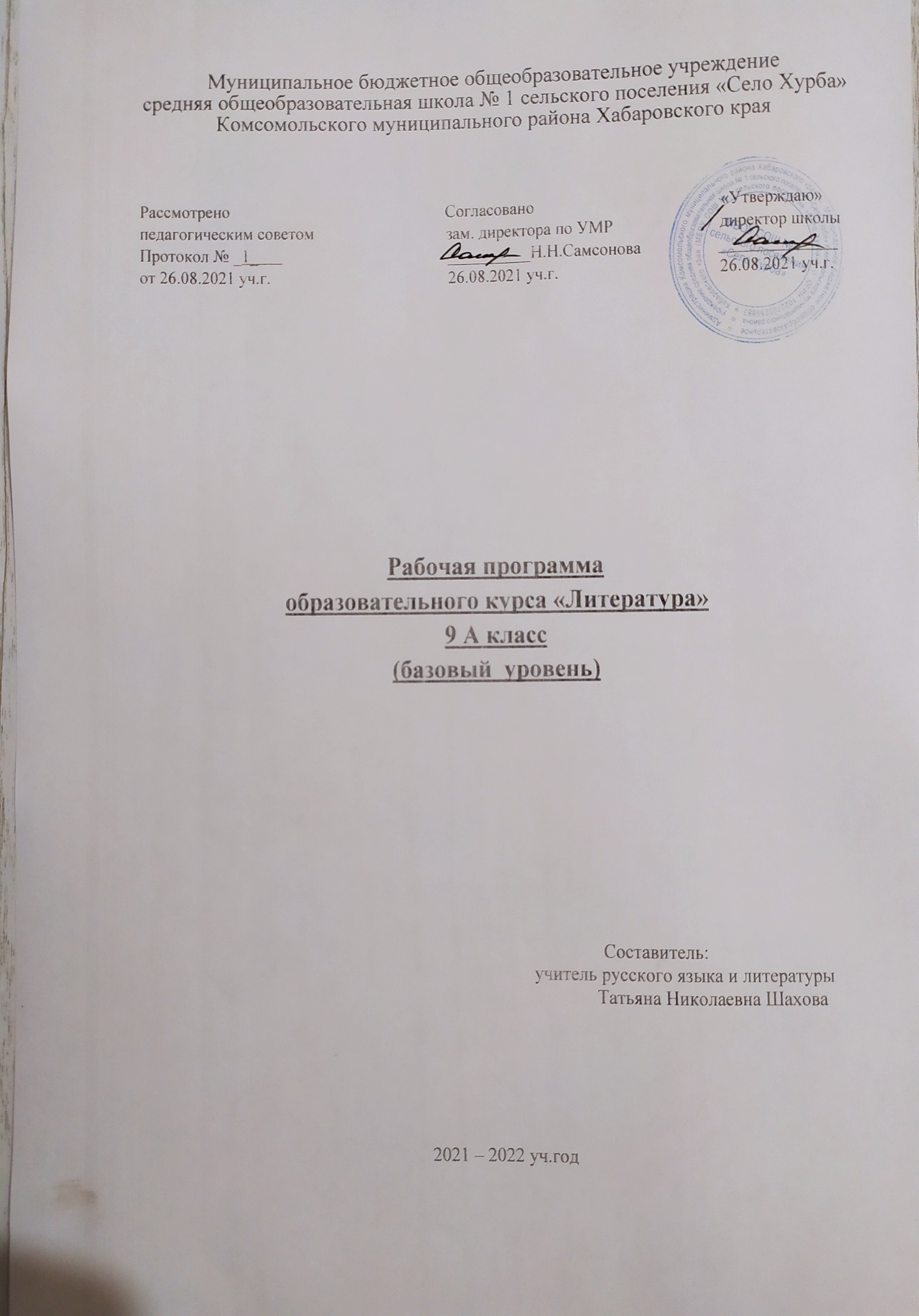 ПОЯСНИТЕЛЬНАЯ ЗАПИСКА     Настоящая рабочая программа разработана на основе программы общеобразовательных учреждений «Литература. 5-11 класс», автор-составитель Г.С. Меркин, С.А.Зинин, В.А.Чалмаев / М.: «Русское слово», 2009года. Программа допущена Министерством образования и науки  Российской Федерации. Цели и задачи программы:    1. Воспитание духовно развитой личности, формирование гуманистического мировоззрения, гражданского сознания, чувства патриотизма, любви и уважения к литературе и ценностям отечественной культуры;    2. Развитие эмоционального восприятия художественного текста, образного и аналитического мышления, творческого воображения, читательской культуры и понимания авторской позиции; формирование начальных представлений о специфике литературы в ряду других искусств, потребности в самостоятельном чтении художественных произведений; развитие устной и письменной речи учащихся;   3. Освоение текстов художественных произведений в единстве формы и содержания, основных историко-литературных сведений и теоретико-литературных понятий;   4. Овладение умениями и навыками чтения и анализа художественных произведений с привлечением базовых литературоведческих понятий и необходимых сведений по истории литературы; выявления в произведениях конкретно- исторического и общечеловеческого содержания; грамотного использования русского литературного языка при создании собственных устных и письменных высказываний.       Учебник « Литература. 9 класс. Автор-составитель: Зинин С.А., Сахаров В.И., Чалмаев В.А. Москва ,«Русское слово», 2010 г» соответствует основным задачам современного литературного образования, учитывает требования Государственного стандарта основного общего образования и знакомит учащихся с вершинами отечественной и мировой художественной литературы, ориентирован на формирование умения анализировать и интерпретировать текст.     В соответствии с Федеральным базисным учебным планом для образовательных учреждений Российской Федерации в  учебных планах для образовательных учреждений для обязательного изучения учебного предмета «Литература» в 9 классе выделяется  102 часа (из расчета 3 учебных часа в неделю).Формы организации учебного процесса: фронтальная, индивидуальная, групповая               СОДЕРЖАНИЕ УЧЕБНОЙ ПРОГРАММЫВВЕДЕНИЕ (2ч.)Цели и задачи изучения историко- литературного курса в 9 классе. История отечественной литературы как отражение особенностей культурно- исторического развития нации. Своеобразие литературных эпох, связь русской литературы с мировой культурой. Ведущие темы и мотивы русской классики ( с обобщением изученного в основной школе).Основные литературные направления 18-19 и 20 веков.Опорные понятия: историко-литературный процесс, литературное направление, «сквозные» темы и мотивы. Развитие речи: оформление тезисов, обобщение читательского опыта.ИЗ ДРЕВНЕРУССКОЙ ЛИТЕРАТУРЫ (6ч.) + Р.Р.  (1ч)Жанровое и тематическое своеобразие древнерусской литературы. Историческая и художественная ценность «Слова о полку Игореве». Патриотическое звучание основной идеи поэмы, её связь с проблематикой эпохи. Человек и природа в художественном мире поэмы, её стилистические особенности. Проблема авторства «Слова». Фольклорные, языческие и христианские мотивы и символы в поэме.Опорные понятия: слово как жанр древнерусской литературы, рефрен, психологический параллелизм.Развитие речи: устное сообщение, сочинение.Внутрипредметные связи: «Слово» и традиции былинного эпоса. Межпредметные связи: художественные и музыкальные интерпретации «Слова».ИЗ ЛИТЕРАТУРЫ 18 ВЕКА(9ч.) Основные тенденции развития русской литературы в 18 веке. Самобытный характер русского классицизма, его важнейшие эстетические принципы и установки. Вклад А.Д.Кантемира и В.К.Тредиаковского в формирование новой поэзии. Значение творчества М.В.Ломоносова и Г.Р.Державина для последующего развития русского поэтического слова. Расцвет отечественной драматургии ( А.П.Сумароков, Д.И.Фонвизин, Я.Б.Княжнин).Книга А.Н.Радищева «Путешествие из Петербурга в Москву» как явление литературной и общественной жизни. Жанровые особенности и идейное звучание «Путешествия». Своеобразие художественного метода А.Н.Радищева (соединение черт классицизма и сентиментализма с реалистическими тенденциями).Поэтика «сердцеведения» в творчестве Н.М.Карамзина. Черты сентиментализма и предромантизма в произведениях Карамзина; роль писателя в совершенствовании русского литературного языка. Опорные понятия:  теория «трёх штилей», классицизм и сентиментализм как литературное направление.Развитие речи: чтение наизусть, доклады, рефераты.Внутрипредметные связи: традиции западноевропейского классицизма в русской литературе 18 века.Межпредметные связи: классицизм в живописи и архитектуре.ЛИТЕРАТУРА ПЕРВОЙ ПОЛОВИНЫ 19 ВЕКА (2ч.) + ХКК ГОС (2ч.) Становление и развитие русского романтизма в первой четверти 19 века.Исторические предпосылки русского романтизма, его национальные особенности. Важнейшие черты эстетики романтизма и их воплощение в творчестве К.Н.Батюшкова, В.А.Жуковского, К.Ф.Рылеева, Е.А.Баратынского. Гражданское и психологическое течения в русском романтизме.Опорные понятия: романтизм как литературное направление, романтическая элегия, баллада. Развитие речи: различные виды чтения, конкурсное чтение наизусть, самостоятельный комментарий к поэтическому тексту. Внутрипредметные связи: романтизм в русском и западноевропейской поэзии.Межпредметные связи: романтизм в живописи и музыке.А.С.ГРИБОЕДОВ (9ч.) + Р.Р. (2ч.)Жизненный путь и литературная судьба А.С.Грибоедова. Творческая история комедии «Горе от ума». Своеобразие конфликта и тема ума в комедии. Идеалы и антиидеалы Чацкого. Фамусовская Москва как «срез» русской жизни начала 19 столетия. Чацкий и Молчалин. Образ Софьи в трактовке современников и критике разных лет. Проблематика «Горя от ума» и литература предшествующих эпох (драматургия У.Шекспира и Ж.Б.Мольера). Особенности создания характеров и специфика языка грибоедовской комедии. И.А.Гончаров о «Горе от ума» (статья «Мильон терзаний»)Опорные понятия: трагикомедия, вольный стих, двуединый конфликт, монолог.Развитие речи: чтение по ролям, письменный отзыв на спектакль.Внутрипредметные связи: черты классицизма и романтизма в «Горе от ума».Межпредметные связи: музыкальные произведения А.С.Грибоедова , сценическая история комедии «Горе от ума».А.С.ПУШКИН (16ч.)+ Р.Р.(2ч.) .) + вн.чтение(1ч.)Жизненный и творческий путь А.С.Пушкина. Темы, мотивы и жанровое многообразие его лирики ( тема поэта и поэзии, лирика любви и дружбы, тема природы, вольнолюбивая лирика и др.) : « К Чаадаеву», «К морю», «На холмах Грузии лежит ночная мгла», «Арион»,«Пророк», «Анчар», «Поэт», «Во глубине сибирских руд», «Осень», «Стансы», «К…», «Я вас любил», «Бесы», «Я памятник воздвиг себе нерукотворный». Романтическая поэма «Кавказский пленник», её художественное своеобразие и проблематика. Реализм «ПовестиБелкина» и «Маленьких трагедий» (общая характеристика). Нравственно-философское звучание пушкинской прозы и драматургии, мастерство писателя в создании характеров. Важнейшие этапы эволюции Пушкина – художника; христианские мотивы в творчестве писателя. «Чувства добрые» как центральные лейтмотивы пушкинской поэтики, критерии оценки литературных и жизненных явлений. «Евгений Онегин» как «свободный» роман и роман в стихах. Автор и его герой в образной системе романа. Тема онегинской хандры и её преломление в «собранье пестрых глав». Онегин и Ленский. Образ Татьяны Лариной как «милый идеал» автора. Картины жизни русского дворянства в романе. Нравственно-философская проблематика «Евгения Онегина». В.Г.Белинский о романе.Опорные понятия: романтическая поэма, реализм, пародия, роман в стихах, онегинская строфа, лирическое отступление.Развитие речи: чтение наизусть, различные виды пересказа и комментирования, цитатный план, письменный анализ стихотворения,сочинения различных жанров.Внутрипредметные связи: творчество А.С.Пушкина и поэта Дж.Г.Байрона; образы В.А.Жуковского в пушкинской лирике; литературныереминисценции в «Евгении Онегине»Межпредметные связи: графические и музыкальные интерпретации произведений А.С.Пушкина.М.Ю. ЛЕРМОНТОВ (13ч+ Р.Р.(1ч.)Жизненный и творческий путь М.Ю.Лермонтова. Темы и мотивы лермонтовской лирики ( назначение художника, свобода и одиночество,судьба поэта и его поколения, патриотическая тема и др.): «Нет, я не Байрон», «Я жить хочу..»,  «Смерть поэта», «Поэт», «И скучно, игрустно», «Молитва», «Дума», «Пророк», «Выхожу один я на дорогу», «Нет, не тебя так пылко я люблю», «Три пальмы», «Когда волнуетсяжелтеющая нива», «Родина». «Герой нашего времени» как первый русский философский роман в прозе. Своеобразие композиции и образной системы романа. Автор иего  герой. Индивидуализм Печорина его личностные и социальные истоки. Печорин в ряду других персонажей романа. Черты романтизмаи реализма в поэтике романа. Мастерство психологической обрисовки характеров. «История души человеческой» как главный объектповествования в романе .В.Г.Белинский о романе.Опорные понятия: байронический герой, философский роман, психологический портрет, образ рассказчика.Развитие речи: различные виды чтения, письменный сопоставительный анализ стихотворений, сочинение в жанре эссе и литературнокритической статьи.Внутрипредметные связи: Пушкин и Лермонтов: два «Пророка»; «байронизм» в лермонтовской лирике; Онегин и Печорин как двапредставителя «лишних» людей.Межпредметные связи: живописные, графические и музыкальные интерпретации произведений М.Ю.Лермонтова. «Герой нашего времени» в театре и кино.Н.В.ГОГОЛЬ (9ч.) + Р.Р.(1ч.)Жизнь и творчество Н.В.Гоголя. Поэма «Мёртвы души» как вершина произведения художника. Влияние «Божественной комедии» Дантена замысел гоголевской поэмы. Сюжетно-композиционное своеобразие «Мёртвых душ» («городские» и «помещичьи» главы, «Повесть окапитане Копейкине»). Народная тема в поэме. Образ Чичикова и тема «живой» и «мёртвой» души в поэме. Фигура автора и рольлирических отступлений. Художественное мастерство Гоголя-прозаика, особенности его творческого метода.Опорные понятия: поэма в прозе, образ-символ, вставная повесть.Развитие речи: пересказ с элементами цитирования, сочинение сопоставительного характера.Внутрипредметные связи: Н.В.Гоголь и А.С.Пушкин: история сюжета «Мёртвых душ»; образ скупца в поэме Н.В.Гоголя и мировойлитератере.Межпредметные связи: поэма «Мёртвые души» в иллюстрациях художников (А.Агнин, П.Боклевский, Кукрыниксы).ЛИТЕРАТУРА ВТОРОЙ ПОЛОВИНЫ 19 ВЕКА (Обзор с обобщением изученного)  (8ч.)  + ХКК ГОС (1ч.)+ вн.чтение(1ч.)Развитие традиций отечественного реализма в русской литературе 1840-1890 –х годов. Расцвет социально-психологическойпрозы(произведения И.А.Гончарова и И.С.Тургенева). Своеобразие сатирического дара М.Е.Салтыкова-Щедрина («История одного города»)Лирическая ситуация 50-80-х годов 19 века (поэзия Н.А.Некрасова, Ф.И.Тютчева, А.А.Фета).Творчество А.Н.Островского как новый этап развития русского национального театра.Л.Н.Толстой и Ф.М.Достоевский как два типа художественного сознания (романы «Война и мир» и «Преступление и наказание»).Проза и драматургия А.П.Чехова в контексте рубежа веков. Нравственные и философские уроки русской классики 19 столетия.ИЗ ЛИТЕРАТУРЫ 20 ВЕКА (Обзор с обобщением изученного) (10ч.) + Р.Р.(3ч.)+ ВН.ЧТ.(2ч.) + ХКК ГОС (1ч.) Своеобразие русской прозы рубежа веков ( М.Горький, И.Бунин, А Куприн). Драма М.Горького «На дне» как «пьеса-буревестник»).Серебряный век русской поэзии (символизм, акмеизм, футуризм). Многообразие поэтических голосов эпохи (лирика А.Блока, С.Есенина,В.Маяковского, А.Ахматовой, М.Цветаевой, Б.Пастернака).Своеобразие отечественного романа первой половины 20 века (проза М.Шолохова, А.Толстого, М.Булгакова).Литературный процесс 50-80 –х годов (проза В.Распутина, В.Астафьева, В.Шукшина, А.Солженицына, поэзия Е.Евтушенко, Н.Рубцова,Б.Окуджавы, В.Высоцкого). Новейшая русская проза и поэзия 80-90-х годов 9произведения В.Астафьева, В.Распутина, Л.Петрушевский,В.Пелевина и др., лирики И.Бродского, О.Седаковой и др.). Противоречивость и драматизм современной литературной ситуации. Опорные понятия: историко-литературный процесс, литературное направление, поэтическое течение, традиции и новаторство.Межпредметные связи: музыка, живопись, кино в контексте литературной эпохи.                                                    Тематически план   Реализация практической части учебного курса «Литература»  ТРЕБОВАНИЯ К УРОВНЮ ПОДГОТОВКИ УЧАЩИХСЯ    Важнейшими умениями в 9 классе являются следующие:умение правильно, бегло и выразительно читать тексты художественных и публицистических произведений;выразительное чтение произведений или отрывков наизусть;осмысление и анализ изучаемого в школе или прочитанного самостоятельно художественного произведения (сказка, стихотворение, глава повести и пр.);умение обосновывать свое суждение, давать характеристику героям, аргументировать отзыв о прочитанном произведении;умение выявлять роль героя, портрета, описания, детали, авторской оценки в раскрытии содержания прочитанного произведения;умение составлять простой и сложный планы изучаемого произведения;умение объяснять роль художественных особенностей произведения и пользоваться справочным аппаратом учебника;умение владеть монологической и диалогической речью, подготовка сообщений, докладов, рефератов;умение письменно отвечать на вопросы, писать сочинения на литературную и свободную темы;умение выявлять авторское отношение к героям, сопоставлять высказывания литературоведов, делать выводы и умозаключения;умение высказывать собственное суждение об иллюстрациях.
АЛЕНО-ТЕМАТИЧЕСКОЕ ПЛАНИРОВАНИЕАНИЕ№ п/пУчебная темаКол-во теоретических часовКоличество практических часов1.ВВЕДЕНИЕ 2ч.2.ИЗ ДРЕВНЕРУССКОЙ ЛИТЕРАТУРЫ 6ч.+ Р.Р.  (1ч)3.ИЗ ЛИТЕРАТУРЫ 18 ВЕКА(9ч.)9ч.4.ЛИТЕРАТУРА ПЕРВОЙ ПОЛОВИНЫ 19 ВЕКА (2ч.) + ХКК ГОС (2ч.) 2ч.+ ХКК ГОС (2ч.) 5.А.С.ГРИБОЕДОВ 9ч. + Р.Р. (2ч.)6.А.С.ПУШКИН 16ч. + Р.Р.(2ч.)7.М.Ю. ЛЕРМОНТОВ 13ч.+вн.чтение(1ч.) + Р.Р.(1ч.)8.Н.В.ГОГОЛЬ (9ч.) + Р.Р.(1ч.)9ч.+ Р.Р.(1ч.)9.ЛИТЕРАТУРА ВТОРОЙ ПОЛОВИНЫ 19 ВЕКА (Обзор с обобщением изученного)8ч. + ХКК ГОС(1ч.) вн.чтение(1ч.)10.ИЗ ЛИТЕРАТУРЫ 20 ВЕКА (Обзор с обобщением изученного) 10ч. + Р.Р.(3ч.) + ВН.ЧТ.(2ч.) + ХКК ГОС (1ч.) Итог: Всего- 102 ч.Теор. часов – 84 ч.Развитие речи -10 ч.Вн.чтение – 4 ч.ХКК ГОС -4чВиды работчетвертьчетвертьчетвертьчетвертьчетвертьГодВиды работ1IIIIIIVIVКоличество часов2721272727102Внеклассное чтение--3314ХКК ГОС2-1114Развитие речи1244310Классное сочинение-1112Домашнее сочинение--2213Контрольное тестирование--22-2№п./п№п./п№п./п№п./пТема урокаКол-вочасовКол-вочасовКол-вочасовСодержаниеСодержаниеСодержаниеСодержаниеСодержаниеТеориялитературыРазвитие речиДомашнеезаданиеВведение(2ч.)Введение(2ч.)Введение(2ч.)Введение(2ч.)Введение(2ч.)Введение(2ч.)Введение(2ч.)Введение(2ч.)Введение(2ч.)Введение(2ч.)Введение(2ч.)Введение(2ч.)Введение(2ч.)Введение(2ч.)Введение(2ч.)Введение(2ч.)11Цели и задачи изучения историко-литературного курса  в 9 классе. История Отечественной литературы  как отражение особенностей  культурно-исторического развития  нации.Цели и задачи изучения историко-литературного курса  в 9 классе. История Отечественной литературы  как отражение особенностей  культурно-исторического развития  нации.Цели и задачи изучения историко-литературного курса  в 9 классе. История Отечественной литературы  как отражение особенностей  культурно-исторического развития  нации.Цели и задачи изучения историко-литературного курса  в 9 классе. История Отечественной литературы  как отражение особенностей  культурно-исторического развития  нации.Цели и задачи изучения историко-литературного курса  в 9 классе. История Отечественной литературы  как отражение особенностей  культурно-исторического развития  нации.111Цели и задачи изучения историко- литературного курса в 9 классе. Цели и задачи изучения историко- литературного курса в 9 классе. Цели и задачи изучения историко- литературного курса в 9 классе. историко-литературный процессоформление тезисов, обобщение читательского опытаЗапись тезисов лекции, выводыСвоеобразие литературных эпох, связь русской литературы с мировой культурой. Ведущие темы и мотивы русской классики. Основные литературные направления ХVІІІ- ХІХ и ХХ веков.Своеобразие литературных эпох, связь русской литературы с мировой культурой. Ведущие темы и мотивы русской классики. Основные литературные направления ХVІІІ- ХІХ и ХХ веков.Своеобразие литературных эпох, связь русской литературы с мировой культурой. Ведущие темы и мотивы русской классики. Основные литературные направления ХVІІІ- ХІХ и ХХ веков.Своеобразие литературных эпох, связь русской литературы с мировой культурой. Ведущие темы и мотивы русской классики. Основные литературные направления ХVІІІ- ХІХ и ХХ веков.Своеобразие литературных эпох, связь русской литературы с мировой культурой. Ведущие темы и мотивы русской классики. Основные литературные направления ХVІІІ- ХІХ и ХХ веков.Ведущие темы и мотивы русской классики ( с обобщением изученного в основной школе).Основные литературные направления 18-19 и 20 веков.Ведущие темы и мотивы русской классики ( с обобщением изученного в основной школе).Основные литературные направления 18-19 и 20 веков.Ведущие темы и мотивы русской классики ( с обобщением изученного в основной школе).Основные литературные направления 18-19 и 20 веков.литературное направление, «сквозные» темы и мотивыоформление тезисов, обобщение читательского опытаСловарь литературных терминов, закончить таблицуИз древнерусской литературы (6ч.) + Р.Р.  (1ч)Из древнерусской литературы (6ч.) + Р.Р.  (1ч)Из древнерусской литературы (6ч.) + Р.Р.  (1ч)Из древнерусской литературы (6ч.) + Р.Р.  (1ч)Из древнерусской литературы (6ч.) + Р.Р.  (1ч)Из древнерусской литературы (6ч.) + Р.Р.  (1ч)Из древнерусской литературы (6ч.) + Р.Р.  (1ч)Из древнерусской литературы (6ч.) + Р.Р.  (1ч)Из древнерусской литературы (6ч.) + Р.Р.  (1ч)Из древнерусской литературы (6ч.) + Р.Р.  (1ч)Из древнерусской литературы (6ч.) + Р.Р.  (1ч)Из древнерусской литературы (6ч.) + Р.Р.  (1ч)Из древнерусской литературы (6ч.) + Р.Р.  (1ч)Из древнерусской литературы (6ч.) + Р.Р.  (1ч)Из древнерусской литературы (6ч.) + Р.Р.  (1ч)Из древнерусской литературы (6ч.) + Р.Р.  (1ч)22Жанровое и тематическое своеобразие древнерусской литературы.Жанровое и тематическое своеобразие древнерусской литературы.Жанровое и тематическое своеобразие древнерусской литературы.Жанровое и тематическое своеобразие древнерусской литературы.Жанровое и тематическое своеобразие древнерусской литературы.111«Слово» и традиции былинного эпоса.«Слово» и традиции былинного эпоса.«Слово» и традиции былинного эпоса.Слово как жанр древнерусской литературы.устное сообщение, сочинение.художественные и музыкальные интерпретации «Слова».Историческая и художественная ценность  «Слова о полку Игореве».Историческая и художественная ценность  «Слова о полку Игореве».Историческая и художественная ценность  «Слова о полку Игореве».Историческая и художественная ценность  «Слова о полку Игореве».Историческая и художественная ценность  «Слова о полку Игореве».Знать историческую основу «Слова», историю открытия памятника,основные версии авторства «Слова», особенности жанра.Знать историческую основу «Слова», историю открытия памятника,основные версии авторства «Слова», особенности жанра.Знать историческую основу «Слова», историю открытия памятника,основные версии авторства «Слова», особенности жанра.Слово как жанр древнерусской литературы.Лекция, беседа, работа с книгой.Подбор цитат к иллюстрациям, составление словаря устаревших словПатриотическое звучание основной идеи поэмы, её связь с проблематикой эпохи.Патриотическое звучание основной идеи поэмы, её связь с проблематикой эпохи.Патриотическое звучание основной идеи поэмы, её связь с проблематикой эпохи.Патриотическое звучание основной идеи поэмы, её связь с проблематикой эпохи.Патриотическое звучание основной идеи поэмы, её связь с проблематикой эпохи.Художественное своеобразие «Слова»Художественное своеобразие «Слова»Художественное своеобразие «Слова»Слово как жанр древнерусской литературы.Беседа, работа с книгой.Анализ статьи, цитатный план,примеры в «Слове…»3-43-4Человек и природа в художественном мире поэмы, её стилистические особенности.Человек и природа в художественном мире поэмы, её стилистические особенности.Человек и природа в художественном мире поэмы, её стилистические особенности.Человек и природа в художественном мире поэмы, её стилистические особенности.Человек и природа в художественном мире поэмы, её стилистические особенности.222Связь «Слова» с фольклором, отражение произведения в искусстве.Связь «Слова» с фольклором, отражение произведения в искусстве.Связь «Слова» с фольклором, отражение произведения в искусстве.Рефрен, психологический параллелизм.Анализ произведения.Анализ статьи, цитатный план,примеры в «Слове…»Проблема авторства «Слова о полку Игореве».Проблема авторства «Слова о полку Игореве».Проблема авторства «Слова о полку Игореве».Проблема авторства «Слова о полку Игореве».Проблема авторства «Слова о полку Игореве».Особенности сюжета, композиции, авторская позиция в «Слове»,роль изобразительно-выразительных средств.Особенности сюжета, композиции, авторская позиция в «Слове»,роль изобразительно-выразительных средств.Особенности сюжета, композиции, авторская позиция в «Слове»,роль изобразительно-выразительных средств.Рефрен, психологический параллелизм.Беседа, работа с критической литературой.Доп. литература,анализ текстов (выборочно)Фольклорные, языческие и христианские мотивы и символы в поэме.Фольклорные, языческие и христианские мотивы и символы в поэме.Фольклорные, языческие и христианские мотивы и символы в поэме.Фольклорные, языческие и христианские мотивы и символы в поэме.Фольклорные, языческие и христианские мотивы и символы в поэме.Рефрен, психологический параллелизм.Анализ произведения.Примеры из «Слова…», анализ; выразительное чтение наизусть отрывков: «Плач Ярославны», «Золотое слово…» (на выбор)55Р.Р.№1 Сочинение по «Слову о полку Игореве»Р.Р.№1 Сочинение по «Слову о полку Игореве»Р.Р.№1 Сочинение по «Слову о полку Игореве»Р.Р.№1 Сочинение по «Слову о полку Игореве»Р.Р.№1 Сочинение по «Слову о полку Игореве»111Написать сочинениеИз литературы 18 века(9ч.) Из литературы 18 века(9ч.) Из литературы 18 века(9ч.) Из литературы 18 века(9ч.) Из литературы 18 века(9ч.) Из литературы 18 века(9ч.) Из литературы 18 века(9ч.) Из литературы 18 века(9ч.) Из литературы 18 века(9ч.) Из литературы 18 века(9ч.) Из литературы 18 века(9ч.) Из литературы 18 века(9ч.) Из литературы 18 века(9ч.) Из литературы 18 века(9ч.) Из литературы 18 века(9ч.) Из литературы 18 века(9ч.) 66Основные тенденции развития русской литературы в ХVIII столетии. Основные тенденции развития русской литературы в ХVIII столетии. Основные тенденции развития русской литературы в ХVIII столетии. Основные тенденции развития русской литературы в ХVIII столетии. Основные тенденции развития русской литературы в ХVIII столетии. 111Традиции западноевропейского классицизма в русской литературе 18 века, влияние на развитие русской литературы.Традиции западноевропейского классицизма в русской литературе 18 века, влияние на развитие русской литературы.Традиции западноевропейского классицизма в русской литературе 18 века, влияние на развитие русской литературы.Теория «трёх штилей», классицизм и сентиментализм как литературное направление.Теория «трёх штилей», классицизмкак литературное направление.Сентиментализм как литературное направление.Чтение наизусть, доклады, рефераты.Доп. м-л, закончить таблицу.Доп. материал по теме «Классицизм в живописи и архитектуре», закончить анализ статьи.Самобытный характер русского классицизма, его важнейшие эстетические принципы и установки. Вклад А.Д. Кантемира и В.К.Тредиаковского в формирование новой поэзии.Самобытный характер русского классицизма, его важнейшие эстетические принципы и установки. Вклад А.Д. Кантемира и В.К.Тредиаковского в формирование новой поэзии.Самобытный характер русского классицизма, его важнейшие эстетические принципы и установки. Вклад А.Д. Кантемира и В.К.Тредиаковского в формирование новой поэзии.Самобытный характер русского классицизма, его важнейшие эстетические принципы и установки. Вклад А.Д. Кантемира и В.К.Тредиаковского в формирование новой поэзии.Самобытный характер русского классицизма, его важнейшие эстетические принципы и установки. Вклад А.Д. Кантемира и В.К.Тредиаковского в формирование новой поэзии.111Традиции западноевропейского классицизма в русской литературе 18 века, влияние на развитие русской литературы.Традиции западноевропейского классицизма в русской литературе 18 века, влияние на развитие русской литературы.Традиции западноевропейского классицизма в русской литературе 18 века, влияние на развитие русской литературы.Теория «трёх штилей», классицизм и сентиментализм как литературное направление.Теория «трёх штилей», классицизмкак литературное направление.Сентиментализм как литературное направление.Чтение наизусть, доклады, рефераты.Доп. м-л, закончить таблицу.Доп. материал по теме «Классицизм в живописи и архитектуре», закончить анализ статьи.77Значение творчества М.В.Ломоносова и Г.Р.Державина для последующего развития русского поэтического слова.Значение творчества М.В.Ломоносова и Г.Р.Державина для последующего развития русского поэтического слова.Значение творчества М.В.Ломоносова и Г.Р.Державина для последующего развития русского поэтического слова.Значение творчества М.В.Ломоносова и Г.Р.Державина для последующего развития русского поэтического слова.Значение творчества М.В.Ломоносова и Г.Р.Державина для последующего развития русского поэтического слова.111Основные черты классицизма как литературного направления. Новаторство М.В.Ломоносова и Г.Р.Державина, особенности жанра оды, «гневной оды». Особенности раскрытия темы поэта и поэзии, власти.Основные черты классицизма как литературного направления. Новаторство М.В.Ломоносова и Г.Р.Державина, особенности жанра оды, «гневной оды». Особенности раскрытия темы поэта и поэзии, власти.Основные черты классицизма как литературного направления. Новаторство М.В.Ломоносова и Г.Р.Державина, особенности жанра оды, «гневной оды». Особенности раскрытия темы поэта и поэзии, власти.Теория «трёх штилей», классицизм и сентиментализм как литературное направление.Теория «трёх штилей», классицизмкак литературное направление.Сентиментализм как литературное направление.Доклады, сообщения, презентацииЗакончить сравнительный анализ стихотворений.Расцвет отечественной драматургии (А.П.Сумароков, Д.И.Фонвизин, Я.Б.Княжнин)Расцвет отечественной драматургии (А.П.Сумароков, Д.И.Фонвизин, Я.Б.Княжнин)Расцвет отечественной драматургии (А.П.Сумароков, Д.И.Фонвизин, Я.Б.Княжнин)Расцвет отечественной драматургии (А.П.Сумароков, Д.И.Фонвизин, Я.Б.Княжнин)Расцвет отечественной драматургии (А.П.Сумароков, Д.И.Фонвизин, Я.Б.Княжнин)Основные черты классицизма как литературного направления. Новаторство М.В.Ломоносова и Г.Р.Державина, особенности жанра оды, «гневной оды». Особенности раскрытия темы поэта и поэзии, власти.Основные черты классицизма как литературного направления. Новаторство М.В.Ломоносова и Г.Р.Державина, особенности жанра оды, «гневной оды». Особенности раскрытия темы поэта и поэзии, власти.Основные черты классицизма как литературного направления. Новаторство М.В.Ломоносова и Г.Р.Державина, особенности жанра оды, «гневной оды». Особенности раскрытия темы поэта и поэзии, власти.Теория «трёх штилей», классицизм и сентиментализм как литературное направление.Теория «трёх штилей», классицизмкак литературное направление.Сентиментализм как литературное направление.Лекции, беседа, работа с книгой.Выразительное чтение наизусть, анализ стихотворений.88Книга А.Н.Радищева «Путешествие из Петербурга в Москву» как явление литературной и общественной жизни.Книга А.Н.Радищева «Путешествие из Петербурга в Москву» как явление литературной и общественной жизни.Книга А.Н.Радищева «Путешествие из Петербурга в Москву» как явление литературной и общественной жизни.Книга А.Н.Радищева «Путешествие из Петербурга в Москву» как явление литературной и общественной жизни.Книга А.Н.Радищева «Путешествие из Петербурга в Москву» как явление литературной и общественной жизни.111Идейное и художественное своеобразие произведения,проблематика, черты сентиментализма.Идейное и художественное своеобразие произведения,проблематика, черты сентиментализма.Идейное и художественное своеобразие произведения,проблематика, черты сентиментализма.Теория «трёх штилей», классицизм и сентиментализм как литературное направление.Теория «трёх штилей», классицизмкак литературное направление.Сентиментализм как литературное направление.Критическая статья, таблица, доп. м-л.Жанровые особенности и идейное звучание «Путешествия…»Жанровые особенности и идейное звучание «Путешествия…»Жанровые особенности и идейное звучание «Путешествия…»Жанровые особенности и идейное звучание «Путешествия…»Жанровые особенности и идейное звучание «Путешествия…»Идейное и художественное своеобразие произведения,проблематика, черты сентиментализма.Идейное и художественное своеобразие произведения,проблематика, черты сентиментализма.Идейное и художественное своеобразие произведения,проблематика, черты сентиментализма.Теория «трёх штилей», классицизм и сентиментализм как литературное направление.Теория «трёх штилей», классицизмкак литературное направление.Сентиментализм как литературное направление.Проблемные задания.Особенности «Путешествия…» как жанра(табл.).99Своеобразие художественного метода А.Н.Радищева (соединение черт классицизма и сентиментализма с реалистическими тенденциями).Своеобразие художественного метода А.Н.Радищева (соединение черт классицизма и сентиментализма с реалистическими тенденциями).Своеобразие художественного метода А.Н.Радищева (соединение черт классицизма и сентиментализма с реалистическими тенденциями).Своеобразие художественного метода А.Н.Радищева (соединение черт классицизма и сентиментализма с реалистическими тенденциями).Своеобразие художественного метода А.Н.Радищева (соединение черт классицизма и сентиментализма с реалистическими тенденциями).111Идейное и художественное своеобразие произведения,проблематика, черты сентиментализма.Идейное и художественное своеобразие произведения,проблематика, черты сентиментализма.Идейное и художественное своеобразие произведения,проблематика, черты сентиментализма.Теория «трёх штилей», классицизм и сентиментализм как литературное направление.Теория «трёх штилей», классицизмкак литературное направление.Сентиментализм как литературное направление.Критические статьи.Поэтика «сердцеведения » в творчестве Н.М.Карамзина в рамках  К 250-летия  со дня рождения.Поэтика «сердцеведения » в творчестве Н.М.Карамзина в рамках  К 250-летия  со дня рождения.Поэтика «сердцеведения » в творчестве Н.М.Карамзина в рамках  К 250-летия  со дня рождения.Поэтика «сердцеведения » в творчестве Н.М.Карамзина в рамках  К 250-летия  со дня рождения.Поэтика «сердцеведения » в творчестве Н.М.Карамзина в рамках  К 250-летия  со дня рождения.Идейное и художественное своеобразие произведения,проблематика, черты сентиментализма.Идейное и художественное своеобразие произведения,проблематика, черты сентиментализма.Идейное и художественное своеобразие произведения,проблематика, черты сентиментализма.Теория «трёх штилей», классицизм и сентиментализм как литературное направление.Теория «трёх штилей», классицизмкак литературное направление.Сентиментализм как литературное направление.Комментарии, вопросы в тетради.1010Черты классицизма и предромантизма в произведениях. Роль писателя в совершенствовании русского литературного языка.Черты классицизма и предромантизма в произведениях. Роль писателя в совершенствовании русского литературного языка.Черты классицизма и предромантизма в произведениях. Роль писателя в совершенствовании русского литературного языка.Черты классицизма и предромантизма в произведениях. Роль писателя в совершенствовании русского литературного языка.Черты классицизма и предромантизма в произведениях. Роль писателя в совершенствовании русского литературного языка.111Теория «трёх штилей», классицизм и сентиментализм как литературное направление.Теория «трёх штилей», классицизмкак литературное направление.Сентиментализм как литературное направление.Закончить таблицу, термины - наизусть.Литература первой половины 19 века(2ч.) + ХКК ГОС (2ч.)Литература первой половины 19 века(2ч.) + ХКК ГОС (2ч.)Литература первой половины 19 века(2ч.) + ХКК ГОС (2ч.)Литература первой половины 19 века(2ч.) + ХКК ГОС (2ч.)Литература первой половины 19 века(2ч.) + ХКК ГОС (2ч.)Литература первой половины 19 века(2ч.) + ХКК ГОС (2ч.)Литература первой половины 19 века(2ч.) + ХКК ГОС (2ч.)Литература первой половины 19 века(2ч.) + ХКК ГОС (2ч.)Литература первой половины 19 века(2ч.) + ХКК ГОС (2ч.)Литература первой половины 19 века(2ч.) + ХКК ГОС (2ч.)Литература первой половины 19 века(2ч.) + ХКК ГОС (2ч.)Литература первой половины 19 века(2ч.) + ХКК ГОС (2ч.)Литература первой половины 19 века(2ч.) + ХКК ГОС (2ч.)Литература первой половины 19 века(2ч.) + ХКК ГОС (2ч.)Литература первой половины 19 века(2ч.) + ХКК ГОС (2ч.)Литература первой половины 19 века(2ч.) + ХКК ГОС (2ч.)Становление и развитие русского романтизма в первой четверти ХІХ века. Исторические предпосылки русского романтизма, его национальные особенности.Становление и развитие русского романтизма в первой четверти ХІХ века. Исторические предпосылки русского романтизма, его национальные особенности.Становление и развитие русского романтизма в первой четверти ХІХ века. Исторические предпосылки русского романтизма, его национальные особенности.Становление и развитие русского романтизма в первой четверти ХІХ века. Исторические предпосылки русского романтизма, его национальные особенности.Становление и развитие русского романтизма в первой четверти ХІХ века. Исторические предпосылки русского романтизма, его национальные особенности.Романтизм в русской и западноевропейской поэзии.Романтизм в русской и западноевропейской поэзии.Романтизм в русской и западноевропейской поэзии.Романтизм как литературное направление, романтическая элегия, баллада.Различные виды чтения, конкурсное чтение наизусть, самостоятельный комментарий к поэтическому           текстуДоп. м-л по теме «Романтизм в живописи и музыке, анализ статьи (цитатный план).1111Важнейшие черты эстетики романтизма и их воплощение в творчестве К.Н. Батюшкова,  В.А.Жуковского, К.Ф.Рылеева , Е.А. Баратынского. Гражданское и психологическое течения в русском романтизме.Важнейшие черты эстетики романтизма и их воплощение в творчестве К.Н. Батюшкова,  В.А.Жуковского, К.Ф.Рылеева , Е.А. Баратынского. Гражданское и психологическое течения в русском романтизме.Важнейшие черты эстетики романтизма и их воплощение в творчестве К.Н. Батюшкова,  В.А.Жуковского, К.Ф.Рылеева , Е.А. Баратынского. Гражданское и психологическое течения в русском романтизме.Важнейшие черты эстетики романтизма и их воплощение в творчестве К.Н. Батюшкова,  В.А.Жуковского, К.Ф.Рылеева , Е.А. Баратынского. Гражданское и психологическое течения в русском романтизме.Важнейшие черты эстетики романтизма и их воплощение в творчестве К.Н. Батюшкова,  В.А.Жуковского, К.Ф.Рылеева , Е.А. Баратынского. Гражданское и психологическое течения в русском романтизме.111Романтизм в русской и западноевропейской поэзии.Романтизм в русской и западноевропейской поэзии.Романтизм в русской и западноевропейской поэзии.1212ХКК ГОС№1-2  С.Смоляков. Стихотворения о родной природе в рамках года Литературы.ХКК ГОС№1-2  С.Смоляков. Стихотворения о родной природе в рамках года Литературы.ХКК ГОС№1-2  С.Смоляков. Стихотворения о родной природе в рамках года Литературы.ХКК ГОС№1-2  С.Смоляков. Стихотворения о родной природе в рамках года Литературы.ХКК ГОС№1-2  С.Смоляков. Стихотворения о родной природе в рамках года Литературы.111Романтизм в русской и западноевропейской поэзии.Романтизм в русской и западноевропейской поэзии.Романтизм в русской и западноевропейской поэзии.Выразительное чтение наизусть.А.С.ГРИБОЕДОВ (9ч.) + Р.Р. (2ч.)А.С.ГРИБОЕДОВ (9ч.) + Р.Р. (2ч.)А.С.ГРИБОЕДОВ (9ч.) + Р.Р. (2ч.)А.С.ГРИБОЕДОВ (9ч.) + Р.Р. (2ч.)А.С.ГРИБОЕДОВ (9ч.) + Р.Р. (2ч.)А.С.ГРИБОЕДОВ (9ч.) + Р.Р. (2ч.)А.С.ГРИБОЕДОВ (9ч.) + Р.Р. (2ч.)А.С.ГРИБОЕДОВ (9ч.) + Р.Р. (2ч.)А.С.ГРИБОЕДОВ (9ч.) + Р.Р. (2ч.)А.С.ГРИБОЕДОВ (9ч.) + Р.Р. (2ч.)А.С.ГРИБОЕДОВ (9ч.) + Р.Р. (2ч.)А.С.ГРИБОЕДОВ (9ч.) + Р.Р. (2ч.)А.С.ГРИБОЕДОВ (9ч.) + Р.Р. (2ч.)А.С.ГРИБОЕДОВ (9ч.) + Р.Р. (2ч.)А.С.ГРИБОЕДОВ (9ч.) + Р.Р. (2ч.)А.С.ГРИБОЕДОВ (9ч.) + Р.Р. (2ч.)131313Черты классицизма и романтизма в «Горе от ума». музыкальные произведения А.С.Грибоедова, сценическая история комедии «Горе от ума».Характеристика персонажей, в том числе речевая; разграничение понятий «ровесники» и «единомышленники», понятие о внесценических  персонажах – единомышленниках Чацкого.Черты классицизма и романтизма в «Горе от ума». музыкальные произведения А.С.Грибоедова, сценическая история комедии «Горе от ума».Характеристика персонажей, в том числе речевая; разграничение понятий «ровесники» и «единомышленники», понятие о внесценических  персонажах – единомышленниках Чацкого.Черты классицизма и романтизма в «Горе от ума». музыкальные произведения А.С.Грибоедова, сценическая история комедии «Горе от ума».Характеристика персонажей, в том числе речевая; разграничение понятий «ровесники» и «единомышленники», понятие о внесценических  персонажах – единомышленниках Чацкого.Трагикомедия, вольный стих, двуединый конфликт, монолог.внесценический  персонажчтение по ролям, письменный отзыв на спектакль.Доп.м-л,чтение комедии, план.Жизненный путь и литературная судьба А.С. Грибоедова.Жизненный путь и литературная судьба А.С. Грибоедова.Жизненный путь и литературная судьба А.С. Грибоедова.Жизненный путь и литературная судьба А.С. Грибоедова.Жизненный путь и литературная судьба А.С. Грибоедова. 1 1 1Черты классицизма и романтизма в «Горе от ума». музыкальные произведения А.С.Грибоедова, сценическая история комедии «Горе от ума».Характеристика персонажей, в том числе речевая; разграничение понятий «ровесники» и «единомышленники», понятие о внесценических  персонажах – единомышленниках Чацкого.Черты классицизма и романтизма в «Горе от ума». музыкальные произведения А.С.Грибоедова, сценическая история комедии «Горе от ума».Характеристика персонажей, в том числе речевая; разграничение понятий «ровесники» и «единомышленники», понятие о внесценических  персонажах – единомышленниках Чацкого.Черты классицизма и романтизма в «Горе от ума». музыкальные произведения А.С.Грибоедова, сценическая история комедии «Горе от ума».Характеристика персонажей, в том числе речевая; разграничение понятий «ровесники» и «единомышленники», понятие о внесценических  персонажах – единомышленниках Чацкого.Трагикомедия, вольный стих, двуединый конфликт, монолог.внесценический  персонажчтение по ролям, письменный отзыв на спектакль.Доп.м-л,чтение комедии, план. Творческая история комедии «Горе от ума».  Своеобразие конфликта и тема ума в комедии. Творческая история комедии «Горе от ума».  Своеобразие конфликта и тема ума в комедии. Творческая история комедии «Горе от ума».  Своеобразие конфликта и тема ума в комедии. Творческая история комедии «Горе от ума».  Своеобразие конфликта и тема ума в комедии. Творческая история комедии «Горе от ума».  Своеобразие конфликта и тема ума в комедии.Черты классицизма и романтизма в «Горе от ума». музыкальные произведения А.С.Грибоедова, сценическая история комедии «Горе от ума».Характеристика персонажей, в том числе речевая; разграничение понятий «ровесники» и «единомышленники», понятие о внесценических  персонажах – единомышленниках Чацкого.Черты классицизма и романтизма в «Горе от ума». музыкальные произведения А.С.Грибоедова, сценическая история комедии «Горе от ума».Характеристика персонажей, в том числе речевая; разграничение понятий «ровесники» и «единомышленники», понятие о внесценических  персонажах – единомышленниках Чацкого.Черты классицизма и романтизма в «Горе от ума». музыкальные произведения А.С.Грибоедова, сценическая история комедии «Горе от ума».Характеристика персонажей, в том числе речевая; разграничение понятий «ровесники» и «единомышленники», понятие о внесценических  персонажах – единомышленниках Чацкого.Трагикомедия, вольный стих, двуединый конфликт, монолог.внесценический  персонажчтение по ролям, письменный отзыв на спектакль.Композиционные особенности, комментарии, вопросы в тетради.1414Идеалы и антиидеалы Чацкого. Фамусовская Москва как «срез» русской жизни начала ХІХ столетия.Идеалы и антиидеалы Чацкого. Фамусовская Москва как «срез» русской жизни начала ХІХ столетия.Идеалы и антиидеалы Чацкого. Фамусовская Москва как «срез» русской жизни начала ХІХ столетия.Идеалы и антиидеалы Чацкого. Фамусовская Москва как «срез» русской жизни начала ХІХ столетия.Идеалы и антиидеалы Чацкого. Фамусовская Москва как «срез» русской жизни начала ХІХ столетия.111Черты классицизма и романтизма в «Горе от ума». музыкальные произведения А.С.Грибоедова, сценическая история комедии «Горе от ума».Характеристика персонажей, в том числе речевая; разграничение понятий «ровесники» и «единомышленники», понятие о внесценических  персонажах – единомышленниках Чацкого.Черты классицизма и романтизма в «Горе от ума». музыкальные произведения А.С.Грибоедова, сценическая история комедии «Горе от ума».Характеристика персонажей, в том числе речевая; разграничение понятий «ровесники» и «единомышленники», понятие о внесценических  персонажах – единомышленниках Чацкого.Черты классицизма и романтизма в «Горе от ума». музыкальные произведения А.С.Грибоедова, сценическая история комедии «Горе от ума».Характеристика персонажей, в том числе речевая; разграничение понятий «ровесники» и «единомышленники», понятие о внесценических  персонажах – единомышленниках Чацкого.Трагикомедия, вольный стих, двуединый конфликт, монолог.внесценический  персонажчтение по ролям, письменный отзыв на спектакль.Сопоставительная характеристика героев комедии(табл.)Чацкий и МолчалинЧацкий и МолчалинЧацкий и МолчалинЧацкий и МолчалинЧацкий и МолчалинЧерты классицизма и романтизма в «Горе от ума». музыкальные произведения А.С.Грибоедова, сценическая история комедии «Горе от ума».Характеристика персонажей, в том числе речевая; разграничение понятий «ровесники» и «единомышленники», понятие о внесценических  персонажах – единомышленниках Чацкого.Черты классицизма и романтизма в «Горе от ума». музыкальные произведения А.С.Грибоедова, сценическая история комедии «Горе от ума».Характеристика персонажей, в том числе речевая; разграничение понятий «ровесники» и «единомышленники», понятие о внесценических  персонажах – единомышленниках Чацкого.Черты классицизма и романтизма в «Горе от ума». музыкальные произведения А.С.Грибоедова, сценическая история комедии «Горе от ума».Характеристика персонажей, в том числе речевая; разграничение понятий «ровесники» и «единомышленники», понятие о внесценических  персонажах – единомышленниках Чацкого.Трагикомедия, вольный стих, двуединый конфликт, монолог.внесценический  персонажПроблемные задания.Работа со статьей «Мильон терзаний»Характеристика героев (по плану).1515Образ Софьи в трактовке современников и критике разных лет.Образ Софьи в трактовке современников и критике разных лет.Образ Софьи в трактовке современников и критике разных лет.Образ Софьи в трактовке современников и критике разных лет.Образ Софьи в трактовке современников и критике разных лет.111Черты классицизма и романтизма в «Горе от ума». музыкальные произведения А.С.Грибоедова, сценическая история комедии «Горе от ума».Характеристика персонажей, в том числе речевая; разграничение понятий «ровесники» и «единомышленники», понятие о внесценических  персонажах – единомышленниках Чацкого.Черты классицизма и романтизма в «Горе от ума». музыкальные произведения А.С.Грибоедова, сценическая история комедии «Горе от ума».Характеристика персонажей, в том числе речевая; разграничение понятий «ровесники» и «единомышленники», понятие о внесценических  персонажах – единомышленниках Чацкого.Черты классицизма и романтизма в «Горе от ума». музыкальные произведения А.С.Грибоедова, сценическая история комедии «Горе от ума».Характеристика персонажей, в том числе речевая; разграничение понятий «ровесники» и «единомышленники», понятие о внесценических  персонажах – единомышленниках Чацкого.Проблемные задания.Работа со статьей «Мильон терзаний»Критические статьи.Проблематика «Горя от ума» и литература предшествующих эпох (драматургия У.Шекспира и Ж.Б. Мольера).Проблематика «Горя от ума» и литература предшествующих эпох (драматургия У.Шекспира и Ж.Б. Мольера).Проблематика «Горя от ума» и литература предшествующих эпох (драматургия У.Шекспира и Ж.Б. Мольера).Проблематика «Горя от ума» и литература предшествующих эпох (драматургия У.Шекспира и Ж.Б. Мольера).Проблематика «Горя от ума» и литература предшествующих эпох (драматургия У.Шекспира и Ж.Б. Мольера).Черты классицизма и романтизма в «Горе от ума». музыкальные произведения А.С.Грибоедова, сценическая история комедии «Горе от ума».Характеристика персонажей, в том числе речевая; разграничение понятий «ровесники» и «единомышленники», понятие о внесценических  персонажах – единомышленниках Чацкого.Черты классицизма и романтизма в «Горе от ума». музыкальные произведения А.С.Грибоедова, сценическая история комедии «Горе от ума».Характеристика персонажей, в том числе речевая; разграничение понятий «ровесники» и «единомышленники», понятие о внесценических  персонажах – единомышленниках Чацкого.Черты классицизма и романтизма в «Горе от ума». музыкальные произведения А.С.Грибоедова, сценическая история комедии «Горе от ума».Характеристика персонажей, в том числе речевая; разграничение понятий «ровесники» и «единомышленники», понятие о внесценических  персонажах – единомышленниках Чацкого.Проблемные задания.Работа со статьей «Мильон терзаний»Доп. м-л, комментарии, чтение пр-ий  (факультативно).1616Особенности создания характеров и специфика языка грибоедовской комедии.Особенности создания характеров и специфика языка грибоедовской комедии.Особенности создания характеров и специфика языка грибоедовской комедии.Особенности создания характеров и специфика языка грибоедовской комедии.Особенности создания характеров и специфика языка грибоедовской комедии.111Черты классицизма и романтизма в «Горе от ума». музыкальные произведения А.С.Грибоедова, сценическая история комедии «Горе от ума».Характеристика персонажей, в том числе речевая; разграничение понятий «ровесники» и «единомышленники», понятие о внесценических  персонажах – единомышленниках Чацкого.Черты классицизма и романтизма в «Горе от ума». музыкальные произведения А.С.Грибоедова, сценическая история комедии «Горе от ума».Характеристика персонажей, в том числе речевая; разграничение понятий «ровесники» и «единомышленники», понятие о внесценических  персонажах – единомышленниках Чацкого.Черты классицизма и романтизма в «Горе от ума». музыкальные произведения А.С.Грибоедова, сценическая история комедии «Горе от ума».Характеристика персонажей, в том числе речевая; разграничение понятий «ровесники» и «единомышленники», понятие о внесценических  персонажах – единомышленниках Чацкого.Проблемные задания.Работа со статьей «Мильон терзаний»Ответить на вопросы.И.А.Гончаров о «горе от ума» (статья «Мильон терзаний»).И.А.Гончаров о «горе от ума» (статья «Мильон терзаний»).И.А.Гончаров о «горе от ума» (статья «Мильон терзаний»).И.А.Гончаров о «горе от ума» (статья «Мильон терзаний»).И.А.Гончаров о «горе от ума» (статья «Мильон терзаний»).Черты классицизма и романтизма в «Горе от ума». музыкальные произведения А.С.Грибоедова, сценическая история комедии «Горе от ума».Характеристика персонажей, в том числе речевая; разграничение понятий «ровесники» и «единомышленники», понятие о внесценических  персонажах – единомышленниках Чацкого.Черты классицизма и романтизма в «Горе от ума». музыкальные произведения А.С.Грибоедова, сценическая история комедии «Горе от ума».Характеристика персонажей, в том числе речевая; разграничение понятий «ровесники» и «единомышленники», понятие о внесценических  персонажах – единомышленниках Чацкого.Черты классицизма и романтизма в «Горе от ума». музыкальные произведения А.С.Грибоедова, сценическая история комедии «Горе от ума».Характеристика персонажей, в том числе речевая; разграничение понятий «ровесники» и «единомышленники», понятие о внесценических  персонажах – единомышленниках Чацкого.Проблемные задания.Работа со статьей «Мильон терзаний»Цитаты, план, эпиграф к сочинению.1717Р.Р.№2-3   Сочинение (классное №1) по комедии А.С. Грибоедова «Горе от ума».Р.Р.№2-3   Сочинение (классное №1) по комедии А.С. Грибоедова «Горе от ума».Р.Р.№2-3   Сочинение (классное №1) по комедии А.С. Грибоедова «Горе от ума».Р.Р.№2-3   Сочинение (классное №1) по комедии А.С. Грибоедова «Горе от ума».Р.Р.№2-3   Сочинение (классное №1) по комедии А.С. Грибоедова «Горе от ума».111Черты классицизма и романтизма в «Горе от ума». музыкальные произведения А.С.Грибоедова, сценическая история комедии «Горе от ума».Характеристика персонажей, в том числе речевая; разграничение понятий «ровесники» и «единомышленники», понятие о внесценических  персонажах – единомышленниках Чацкого.Черты классицизма и романтизма в «Горе от ума». музыкальные произведения А.С.Грибоедова, сценическая история комедии «Горе от ума».Характеристика персонажей, в том числе речевая; разграничение понятий «ровесники» и «единомышленники», понятие о внесценических  персонажах – единомышленниках Чацкого.Черты классицизма и романтизма в «Горе от ума». музыкальные произведения А.С.Грибоедова, сценическая история комедии «Горе от ума».Характеристика персонажей, в том числе речевая; разграничение понятий «ровесники» и «единомышленники», понятие о внесценических  персонажах – единомышленниках Чацкого.Проблемные задания.Работа со статьей «Мильон терзаний»Дописать сочинениеА.С.ПУШКИН (16ч.)+ Р.Р.(2ч.) + ВН.ЧТ.(1)А.С.ПУШКИН (16ч.)+ Р.Р.(2ч.) + ВН.ЧТ.(1)А.С.ПУШКИН (16ч.)+ Р.Р.(2ч.) + ВН.ЧТ.(1)А.С.ПУШКИН (16ч.)+ Р.Р.(2ч.) + ВН.ЧТ.(1)А.С.ПУШКИН (16ч.)+ Р.Р.(2ч.) + ВН.ЧТ.(1)А.С.ПУШКИН (16ч.)+ Р.Р.(2ч.) + ВН.ЧТ.(1)А.С.ПУШКИН (16ч.)+ Р.Р.(2ч.) + ВН.ЧТ.(1)А.С.ПУШКИН (16ч.)+ Р.Р.(2ч.) + ВН.ЧТ.(1)А.С.ПУШКИН (16ч.)+ Р.Р.(2ч.) + ВН.ЧТ.(1)А.С.ПУШКИН (16ч.)+ Р.Р.(2ч.) + ВН.ЧТ.(1)А.С.ПУШКИН (16ч.)+ Р.Р.(2ч.) + ВН.ЧТ.(1)А.С.ПУШКИН (16ч.)+ Р.Р.(2ч.) + ВН.ЧТ.(1)А.С.ПУШКИН (16ч.)+ Р.Р.(2ч.) + ВН.ЧТ.(1)А.С.ПУШКИН (16ч.)+ Р.Р.(2ч.) + ВН.ЧТ.(1)А.С.ПУШКИН (16ч.)+ Р.Р.(2ч.) + ВН.ЧТ.(1)А.С.ПУШКИН (16ч.)+ Р.Р.(2ч.) + ВН.ЧТ.(1)1818Жизненный и творческий путь А.С.Пушкина.Жизненный и творческий путь А.С.Пушкина.Жизненный и творческий путь А.С.Пушкина.Жизненный и творческий путь А.С.Пушкина.Жизненный и творческий путь А.С.Пушкина.111Творчество А.С.Пушкина и поэта Дж.Г.Байрона; образы В.А.Жуковского в пушкинской лирике;Раскрыть романтизм поэзии Байрона, нравственный максимализм,тему веры и скепсиса в худ-ом мире Байрона.Свобода в лирике Пушкина – политический, философский, нравственный идеал.Творчество А.С.Пушкина и поэта Дж.Г.Байрона; образы В.А.Жуковского в пушкинской лирике;Раскрыть романтизм поэзии Байрона, нравственный максимализм,тему веры и скепсиса в худ-ом мире Байрона.Свобода в лирике Пушкина – политический, философский, нравственный идеал.Романтическая поэма,«байронический»  герой,   реализм,     пародия,   роман в стихах,    онегинская строфа,  лирическое    отступление.Романтическая поэма,«байронический»  герой,   реализм,     пародия,   роман в стихах,    онегинская строфа,  лирическое    отступление.цитатный планПисьменныйанализстихотворения,сочинения различныхжанров.чтение наизусть,Презентация, сообщение. Тема поэта и поэзии в лирике А.С.Пушкина. «Чувства добрые» как центральный лейтмотив пушкинской поэтики. Тема поэта и поэзии в лирике А.С.Пушкина. «Чувства добрые» как центральный лейтмотив пушкинской поэтики. Тема поэта и поэзии в лирике А.С.Пушкина. «Чувства добрые» как центральный лейтмотив пушкинской поэтики. Тема поэта и поэзии в лирике А.С.Пушкина. «Чувства добрые» как центральный лейтмотив пушкинской поэтики. Тема поэта и поэзии в лирике А.С.Пушкина. «Чувства добрые» как центральный лейтмотив пушкинской поэтики.Творчество А.С.Пушкина и поэта Дж.Г.Байрона; образы В.А.Жуковского в пушкинской лирике;Раскрыть романтизм поэзии Байрона, нравственный максимализм,тему веры и скепсиса в худ-ом мире Байрона.Свобода в лирике Пушкина – политический, философский, нравственный идеал.Творчество А.С.Пушкина и поэта Дж.Г.Байрона; образы В.А.Жуковского в пушкинской лирике;Раскрыть романтизм поэзии Байрона, нравственный максимализм,тему веры и скепсиса в худ-ом мире Байрона.Свобода в лирике Пушкина – политический, философский, нравственный идеал.Романтическая поэма,«байронический»  герой,   реализм,     пародия,   роман в стихах,    онегинская строфа,  лирическое    отступление.Романтическая поэма,«байронический»  герой,   реализм,     пародия,   роман в стихах,    онегинская строфа,  лирическое    отступление.цитатный планПисьменныйанализстихотворения,сочинения различныхжанров.чтение наизусть,Выразительное чтение наизусть.1919Лирика любви и дружбы:  «На холмах Грузии..», «К*», «Я вас любил…», «К Чаадаеву» и др.Лирика любви и дружбы:  «На холмах Грузии..», «К*», «Я вас любил…», «К Чаадаеву» и др.Лирика любви и дружбы:  «На холмах Грузии..», «К*», «Я вас любил…», «К Чаадаеву» и др.Лирика любви и дружбы:  «На холмах Грузии..», «К*», «Я вас любил…», «К Чаадаеву» и др.Лирика любви и дружбы:  «На холмах Грузии..», «К*», «Я вас любил…», «К Чаадаеву» и др.111Творчество А.С.Пушкина и поэта Дж.Г.Байрона; образы В.А.Жуковского в пушкинской лирике;Раскрыть романтизм поэзии Байрона, нравственный максимализм,тему веры и скепсиса в худ-ом мире Байрона.Свобода в лирике Пушкина – политический, философский, нравственный идеал.Творчество А.С.Пушкина и поэта Дж.Г.Байрона; образы В.А.Жуковского в пушкинской лирике;Раскрыть романтизм поэзии Байрона, нравственный максимализм,тему веры и скепсиса в худ-ом мире Байрона.Свобода в лирике Пушкина – политический, философский, нравственный идеал.Романтическая поэма,«байронический»  герой,   реализм,     пародия,   роман в стихах,    онегинская строфа,  лирическое    отступление.Романтическая поэма,«байронический»  герой,   реализм,     пародия,   роман в стихах,    онегинская строфа,  лирическое    отступление.цитатный планПисьменныйанализстихотворения,сочинения различныхжанров.чтение наизусть,Выразительное чтение наизусть.Тема природы в лирике А.С.Пушкина: «К морю», «Осень» и др. Тема природы в лирике А.С.Пушкина: «К морю», «Осень» и др. Тема природы в лирике А.С.Пушкина: «К морю», «Осень» и др. Тема природы в лирике А.С.Пушкина: «К морю», «Осень» и др. Тема природы в лирике А.С.Пушкина: «К морю», «Осень» и др. Творчество А.С.Пушкина и поэта Дж.Г.Байрона; образы В.А.Жуковского в пушкинской лирике;Раскрыть романтизм поэзии Байрона, нравственный максимализм,тему веры и скепсиса в худ-ом мире Байрона.Свобода в лирике Пушкина – политический, философский, нравственный идеал.Творчество А.С.Пушкина и поэта Дж.Г.Байрона; образы В.А.Жуковского в пушкинской лирике;Раскрыть романтизм поэзии Байрона, нравственный максимализм,тему веры и скепсиса в худ-ом мире Байрона.Свобода в лирике Пушкина – политический, философский, нравственный идеал.Романтическая поэма,«байронический»  герой,   реализм,     пародия,   роман в стихах,    онегинская строфа,  лирическое    отступление.Романтическая поэма,«байронический»  герой,   реализм,     пародия,   роман в стихах,    онегинская строфа,  лирическое    отступление.цитатный планПисьменныйанализстихотворения,сочинения различныхжанров.чтение наизусть,Выразительное чтение наизусть.2020Вольнолюбивая лирика А.С.Пушкина.Вольнолюбивая лирика А.С.Пушкина.Вольнолюбивая лирика А.С.Пушкина.Вольнолюбивая лирика А.С.Пушкина.Вольнолюбивая лирика А.С.Пушкина.111Творчество А.С.Пушкина и поэта Дж.Г.Байрона; образы В.А.Жуковского в пушкинской лирике;Раскрыть романтизм поэзии Байрона, нравственный максимализм,тему веры и скепсиса в худ-ом мире Байрона.Свобода в лирике Пушкина – политический, философский, нравственный идеал.Творчество А.С.Пушкина и поэта Дж.Г.Байрона; образы В.А.Жуковского в пушкинской лирике;Раскрыть романтизм поэзии Байрона, нравственный максимализм,тему веры и скепсиса в худ-ом мире Байрона.Свобода в лирике Пушкина – политический, философский, нравственный идеал.Различные виды пересказа и комментирования, анализ стихотворения.Закончить анализ ст-я.Романтическая поэма «кавказский пленник», её художественное своеобразие и проблематика.Романтическая поэма «кавказский пленник», её художественное своеобразие и проблематика.Романтическая поэма «кавказский пленник», её художественное своеобразие и проблематика.Романтическая поэма «кавказский пленник», её художественное своеобразие и проблематика.Романтическая поэма «кавказский пленник», её художественное своеобразие и проблематика.Познакомить с особенностями жанра, её своеобразием, проблематикой.Познакомить с особенностями жанра, её своеобразием, проблематикой.Романтическая поэма.Романтическая поэма.Различные виды пересказа и комментирования, анализ стихотворения.Перечитать т-т, вопросы.2121Реализм «Повестей Белкина» и «Маленьких трагедий» .Реализм «Повестей Белкина» и «Маленьких трагедий» .Реализм «Повестей Белкина» и «Маленьких трагедий» .Реализм «Повестей Белкина» и «Маленьких трагедий» .Реализм «Повестей Белкина» и «Маленьких трагедий» .111Познакомить с особенностями жанра, её своеобразием, проблематикой.Познакомить с особенностями жанра, её своеобразием, проблематикой.Реализм, повесть, трагедия.Реализм, повесть, трагедия.Различные виды пересказа и комментирования, анализ стихотворения.Закончить характеристику.Нравственно-философское звучание пушкинской прозы и драматургии, мастерство писателя в создании характеров.Нравственно-философское звучание пушкинской прозы и драматургии, мастерство писателя в создании характеров.Нравственно-философское звучание пушкинской прозы и драматургии, мастерство писателя в создании характеров.Нравственно-философское звучание пушкинской прозы и драматургии, мастерство писателя в создании характеров.Нравственно-философское звучание пушкинской прозы и драматургии, мастерство писателя в создании характеров.Познакомить с историей создания романа «Евгений Онегин», жанровыми особенностями стихотворного романа, понятием «композиционный параллелизм»Познакомить с историей создания романа «Евгений Онегин», жанровыми особенностями стихотворного романа, понятием «композиционный параллелизм»«композиционный параллелизм»«композиционный параллелизм»Сопоставительный анализ.2222 «Евгений Онегин» как «свободный» роман и роман в стихах. «Евгений Онегин» как «свободный» роман и роман в стихах. «Евгений Онегин» как «свободный» роман и роман в стихах. «Евгений Онегин» как «свободный» роман и роман в стихах. «Евгений Онегин» как «свободный» роман и роман в стихах.111Дать характеристику главному герою, его поступкам, мотивам, философские проблемы в видении поэта,;психологизм, глубину лирических отступлений.Показать нравственное совершенство Татьяны, богатство её внутреннего мира, самостоятельность суждений.Роль эпиграфа, стилистических фигур в в произведенииДать характеристику главному герою, его поступкам, мотивам, философские проблемы в видении поэта,;психологизм, глубину лирических отступлений.Показать нравственное совершенство Татьяны, богатство её внутреннего мира, самостоятельность суждений.Роль эпиграфа, стилистических фигур в в произведении       литературныереминисценции       литературныереминисценцииПроблемные задания, создание письменных высказываний.Перечитать роман.Автор и его герой в образной системе романа.Автор и его герой в образной системе романа.Автор и его герой в образной системе романа.Автор и его герой в образной системе романа.Автор и его герой в образной системе романа.Дать характеристику главному герою, его поступкам, мотивам, философские проблемы в видении поэта,;психологизм, глубину лирических отступлений.Показать нравственное совершенство Татьяны, богатство её внутреннего мира, самостоятельность суждений.Роль эпиграфа, стилистических фигур в в произведенииДать характеристику главному герою, его поступкам, мотивам, философские проблемы в видении поэта,;психологизм, глубину лирических отступлений.Показать нравственное совершенство Татьяны, богатство её внутреннего мира, самостоятельность суждений.Роль эпиграфа, стилистических фигур в в произведенииПроблемные задания, создание письменных высказываний.Анализ образов, табл.2424Тема онегинской хандры и её преломление в «собранье пёстрых глав».Тема онегинской хандры и её преломление в «собранье пёстрых глав».Тема онегинской хандры и её преломление в «собранье пёстрых глав».Тема онегинской хандры и её преломление в «собранье пёстрых глав».Тема онегинской хандры и её преломление в «собранье пёстрых глав».111Дать характеристику главному герою, его поступкам, мотивам, философские проблемы в видении поэта,;психологизм, глубину лирических отступлений.Показать нравственное совершенство Татьяны, богатство её внутреннего мира, самостоятельность суждений.Роль эпиграфа, стилистических фигур в в произведенииДать характеристику главному герою, его поступкам, мотивам, философские проблемы в видении поэта,;психологизм, глубину лирических отступлений.Показать нравственное совершенство Татьяны, богатство её внутреннего мира, самостоятельность суждений.Роль эпиграфа, стилистических фигур в в произведенииПроблемные задания, создание письменных высказываний.Ответы на вопросы в тетради. Онегин и Ленский.  Онегин и Ленский.  Онегин и Ленский.  Онегин и Ленский.  Онегин и Ленский. Дать характеристику главному герою, его поступкам, мотивам, философские проблемы в видении поэта,;психологизм, глубину лирических отступлений.Показать нравственное совершенство Татьяны, богатство её внутреннего мира, самостоятельность суждений.Роль эпиграфа, стилистических фигур в в произведенииДать характеристику главному герою, его поступкам, мотивам, философские проблемы в видении поэта,;психологизм, глубину лирических отступлений.Показать нравственное совершенство Татьяны, богатство её внутреннего мира, самостоятельность суждений.Роль эпиграфа, стилистических фигур в в произведенииПроблемные задания, создание письменных высказываний.Сравнительная характеристика.2525Образ Татьяны Лариной как «милый идеал» автора.Образ Татьяны Лариной как «милый идеал» автора.Образ Татьяны Лариной как «милый идеал» автора.Образ Татьяны Лариной как «милый идеал» автора.Образ Татьяны Лариной как «милый идеал» автора.111Дать характеристику главному герою, его поступкам, мотивам, философские проблемы в видении поэта,;психологизм, глубину лирических отступлений.Показать нравственное совершенство Татьяны, богатство её внутреннего мира, самостоятельность суждений.Роль эпиграфа, стилистических фигур в в произведенииДать характеристику главному герою, его поступкам, мотивам, философские проблемы в видении поэта,;психологизм, глубину лирических отступлений.Показать нравственное совершенство Татьяны, богатство её внутреннего мира, самостоятельность суждений.Роль эпиграфа, стилистических фигур в в произведенииЛирическиеотступления.Лирическиеотступления.Сопоставительная характеристика персонажа, проблемные задания.Выразительное чтение наизусть.Картины жизни русского дворянства в романе.Картины жизни русского дворянства в романе.Картины жизни русского дворянства в романе.Картины жизни русского дворянства в романе.Картины жизни русского дворянства в романе.Сопоставительная характеристика персонажа, проблемные задания.Доп. м-л, анализ текста.2626Нравственно-философская проблематика «Евгения Онегина».Нравственно-философская проблематика «Евгения Онегина».Нравственно-философская проблематика «Евгения Онегина».Нравственно-философская проблематика «Евгения Онегина».Нравственно-философская проблематика «Евгения Онегина».111Закончить таблицу.В.Ч. №1 В.Г.Белинский о романе.  В.Ч. №1 В.Г.Белинский о романе.  В.Ч. №1 В.Г.Белинский о романе.  В.Ч. №1 В.Г.Белинский о романе.  В.Ч. №1 В.Г.Белинский о романе.  Анализ статьи, план-конспект.2727Контрольное тестирование по роману  А.С.Пушкина «Евгений Онегин»Контрольное тестирование по роману  А.С.Пушкина «Евгений Онегин»Контрольное тестирование по роману  А.С.Пушкина «Евгений Онегин»Контрольное тестирование по роману  А.С.Пушкина «Евгений Онегин»Контрольное тестирование по роману  А.С.Пушкина «Евгений Онегин»111Подготовить доп. м-л к сочинению.2828Р.Р.№4-5  Сочинение (классное №2) по роману А.С.Пушкина «Евгений Онегин»Р.Р.№4-5  Сочинение (классное №2) по роману А.С.Пушкина «Евгений Онегин»Р.Р.№4-5  Сочинение (классное №2) по роману А.С.Пушкина «Евгений Онегин»Р.Р.№4-5  Сочинение (классное №2) по роману А.С.Пушкина «Евгений Онегин»Р.Р.№4-5  Сочинение (классное №2) по роману А.С.Пушкина «Евгений Онегин»111Презентация, статьяМ.Ю.ЛЕРМОНТОВ(13ч.)+ Р.Р.(1ч.)М.Ю.ЛЕРМОНТОВ(13ч.)+ Р.Р.(1ч.)М.Ю.ЛЕРМОНТОВ(13ч.)+ Р.Р.(1ч.)М.Ю.ЛЕРМОНТОВ(13ч.)+ Р.Р.(1ч.)М.Ю.ЛЕРМОНТОВ(13ч.)+ Р.Р.(1ч.)М.Ю.ЛЕРМОНТОВ(13ч.)+ Р.Р.(1ч.)М.Ю.ЛЕРМОНТОВ(13ч.)+ Р.Р.(1ч.)М.Ю.ЛЕРМОНТОВ(13ч.)+ Р.Р.(1ч.)М.Ю.ЛЕРМОНТОВ(13ч.)+ Р.Р.(1ч.)М.Ю.ЛЕРМОНТОВ(13ч.)+ Р.Р.(1ч.)М.Ю.ЛЕРМОНТОВ(13ч.)+ Р.Р.(1ч.)М.Ю.ЛЕРМОНТОВ(13ч.)+ Р.Р.(1ч.)М.Ю.ЛЕРМОНТОВ(13ч.)+ Р.Р.(1ч.)М.Ю.ЛЕРМОНТОВ(13ч.)+ Р.Р.(1ч.)М.Ю.ЛЕРМОНТОВ(13ч.)+ Р.Р.(1ч.)М.Ю.ЛЕРМОНТОВ(13ч.)+ Р.Р.(1ч.)2929Жизненный и творческий путь М.Ю.Лермонтова. Жизненный и творческий путь М.Ю.Лермонтова. Жизненный и творческий путь М.Ю.Лермонтова. Жизненный и творческий путь М.Ю.Лермонтова. 111Пушкин и Лермонтов: два «Пророка»; «байронизм» в лермонтовской лирике;Исследовать тему одиночества лирики М.Ю.Лермонтова, раскрытия темы Родины.  Онегин и Печорин как двапредставителя «лишних» людей.Дать понятие о смысле названия романа, его жанре, особенностях композиции, ее общем принципе: от загадки к загадке.Помочь почувствовать романтическую загадочность и «демонизм» главного героя, его трагедию и индивидуализм.Показать особенности жанра дневника, раскрыть конфликт Печорина и «водяного» общества.Пушкин и Лермонтов: два «Пророка»; «байронизм» в лермонтовской лирике;Исследовать тему одиночества лирики М.Ю.Лермонтова, раскрытия темы Родины.  Онегин и Печорин как двапредставителя «лишних» людей.Дать понятие о смысле названия романа, его жанре, особенностях композиции, ее общем принципе: от загадки к загадке.Помочь почувствовать романтическую загадочность и «демонизм» главного героя, его трагедию и индивидуализм.Показать особенности жанра дневника, раскрыть конфликт Печорина и «водяного» общества.Байронический герой, философский роман, психологический портрет, образ рассказчика. микротемаБайронический герой, философский роман, психологический портрет, образ рассказчика. микротемаБайронический герой, философский роман, психологический портрет, образ рассказчика. микротемаР      различные виды чтения, письменный сопоставительный анализ стихотворений, сочинение в жанре эссе и литературно        критической       статьи.Сопоставительный анализЖивописные, графические и музыкальные интерпретации произведений М.Ю.Лермонтова. «Герой нашего времени» в театре  и кино.Темы и мотивы лермонтовской  лирики: назначение художника.Темы и мотивы лермонтовской  лирики: назначение художника.Темы и мотивы лермонтовской  лирики: назначение художника.Темы и мотивы лермонтовской  лирики: назначение художника.Пушкин и Лермонтов: два «Пророка»; «байронизм» в лермонтовской лирике;Исследовать тему одиночества лирики М.Ю.Лермонтова, раскрытия темы Родины.  Онегин и Печорин как двапредставителя «лишних» людей.Дать понятие о смысле названия романа, его жанре, особенностях композиции, ее общем принципе: от загадки к загадке.Помочь почувствовать романтическую загадочность и «демонизм» главного героя, его трагедию и индивидуализм.Показать особенности жанра дневника, раскрыть конфликт Печорина и «водяного» общества.Пушкин и Лермонтов: два «Пророка»; «байронизм» в лермонтовской лирике;Исследовать тему одиночества лирики М.Ю.Лермонтова, раскрытия темы Родины.  Онегин и Печорин как двапредставителя «лишних» людей.Дать понятие о смысле названия романа, его жанре, особенностях композиции, ее общем принципе: от загадки к загадке.Помочь почувствовать романтическую загадочность и «демонизм» главного героя, его трагедию и индивидуализм.Показать особенности жанра дневника, раскрыть конфликт Печорина и «водяного» общества.Байронический герой, философский роман, психологический портрет, образ рассказчика. микротемаБайронический герой, философский роман, психологический портрет, образ рассказчика. микротемаБайронический герой, философский роман, психологический портрет, образ рассказчика. микротемаР      различные виды чтения, письменный сопоставительный анализ стихотворений, сочинение в жанре эссе и литературно        критической       статьи.Сопоставительный анализ3030Темы и мотивы лирики: свобода и одиночество.Темы и мотивы лирики: свобода и одиночество.Темы и мотивы лирики: свобода и одиночество.Темы и мотивы лирики: свобода и одиночество.111Пушкин и Лермонтов: два «Пророка»; «байронизм» в лермонтовской лирике;Исследовать тему одиночества лирики М.Ю.Лермонтова, раскрытия темы Родины.  Онегин и Печорин как двапредставителя «лишних» людей.Дать понятие о смысле названия романа, его жанре, особенностях композиции, ее общем принципе: от загадки к загадке.Помочь почувствовать романтическую загадочность и «демонизм» главного героя, его трагедию и индивидуализм.Показать особенности жанра дневника, раскрыть конфликт Печорина и «водяного» общества.Пушкин и Лермонтов: два «Пророка»; «байронизм» в лермонтовской лирике;Исследовать тему одиночества лирики М.Ю.Лермонтова, раскрытия темы Родины.  Онегин и Печорин как двапредставителя «лишних» людей.Дать понятие о смысле названия романа, его жанре, особенностях композиции, ее общем принципе: от загадки к загадке.Помочь почувствовать романтическую загадочность и «демонизм» главного героя, его трагедию и индивидуализм.Показать особенности жанра дневника, раскрыть конфликт Печорина и «водяного» общества.Байронический герой, философский роман, психологический портрет, образ рассказчика. микротемаБайронический герой, философский роман, психологический портрет, образ рассказчика. микротемаБайронический герой, философский роман, психологический портрет, образ рассказчика. микротемаР      различные виды чтения, письменный сопоставительный анализ стихотворений, сочинение в жанре эссе и литературно        критической       статьи.Сопоставительный анализТемы и мотивы лирики: судьба поэта и его поколения, патриотическая тема.Темы и мотивы лирики: судьба поэта и его поколения, патриотическая тема.Темы и мотивы лирики: судьба поэта и его поколения, патриотическая тема.Темы и мотивы лирики: судьба поэта и его поколения, патриотическая тема.Пушкин и Лермонтов: два «Пророка»; «байронизм» в лермонтовской лирике;Исследовать тему одиночества лирики М.Ю.Лермонтова, раскрытия темы Родины.  Онегин и Печорин как двапредставителя «лишних» людей.Дать понятие о смысле названия романа, его жанре, особенностях композиции, ее общем принципе: от загадки к загадке.Помочь почувствовать романтическую загадочность и «демонизм» главного героя, его трагедию и индивидуализм.Показать особенности жанра дневника, раскрыть конфликт Печорина и «водяного» общества.Пушкин и Лермонтов: два «Пророка»; «байронизм» в лермонтовской лирике;Исследовать тему одиночества лирики М.Ю.Лермонтова, раскрытия темы Родины.  Онегин и Печорин как двапредставителя «лишних» людей.Дать понятие о смысле названия романа, его жанре, особенностях композиции, ее общем принципе: от загадки к загадке.Помочь почувствовать романтическую загадочность и «демонизм» главного героя, его трагедию и индивидуализм.Показать особенности жанра дневника, раскрыть конфликт Печорина и «водяного» общества.Байронический герой, философский роман, психологический портрет, образ рассказчика. микротемаБайронический герой, философский роман, психологический портрет, образ рассказчика. микротемаБайронический герой, философский роман, психологический портрет, образ рассказчика. микротемаР      различные виды чтения, письменный сопоставительный анализ стихотворений, сочинение в жанре эссе и литературно        критической       статьи.Сопоставительный анализВыразительное чтение стихотворения.3131М.Ю. Лермонтов. «Герой нашего времени» как  первый русский философский  роман в прозе. М.Ю. Лермонтов. «Герой нашего времени» как  первый русский философский  роман в прозе. М.Ю. Лермонтов. «Герой нашего времени» как  первый русский философский  роман в прозе. М.Ю. Лермонтов. «Герой нашего времени» как  первый русский философский  роман в прозе. 111Пушкин и Лермонтов: два «Пророка»; «байронизм» в лермонтовской лирике;Исследовать тему одиночества лирики М.Ю.Лермонтова, раскрытия темы Родины.  Онегин и Печорин как двапредставителя «лишних» людей.Дать понятие о смысле названия романа, его жанре, особенностях композиции, ее общем принципе: от загадки к загадке.Помочь почувствовать романтическую загадочность и «демонизм» главного героя, его трагедию и индивидуализм.Показать особенности жанра дневника, раскрыть конфликт Печорина и «водяного» общества.Пушкин и Лермонтов: два «Пророка»; «байронизм» в лермонтовской лирике;Исследовать тему одиночества лирики М.Ю.Лермонтова, раскрытия темы Родины.  Онегин и Печорин как двапредставителя «лишних» людей.Дать понятие о смысле названия романа, его жанре, особенностях композиции, ее общем принципе: от загадки к загадке.Помочь почувствовать романтическую загадочность и «демонизм» главного героя, его трагедию и индивидуализм.Показать особенности жанра дневника, раскрыть конфликт Печорина и «водяного» общества.Р      различные виды чтения, письменный сопоставительный анализ стихотворений, сочинение в жанре эссе и литературно        критической       статьи.Сопоставительный анализАнализ эпизодов, фабула, композиция.Своеобразие композиции и образной системы романа М.Ю.Лермонтова «Герой нашего времени»Своеобразие композиции и образной системы романа М.Ю.Лермонтова «Герой нашего времени»Своеобразие композиции и образной системы романа М.Ю.Лермонтова «Герой нашего времени»Своеобразие композиции и образной системы романа М.Ю.Лермонтова «Герой нашего времени»Пушкин и Лермонтов: два «Пророка»; «байронизм» в лермонтовской лирике;Исследовать тему одиночества лирики М.Ю.Лермонтова, раскрытия темы Родины.  Онегин и Печорин как двапредставителя «лишних» людей.Дать понятие о смысле названия романа, его жанре, особенностях композиции, ее общем принципе: от загадки к загадке.Помочь почувствовать романтическую загадочность и «демонизм» главного героя, его трагедию и индивидуализм.Показать особенности жанра дневника, раскрыть конфликт Печорина и «водяного» общества.Пушкин и Лермонтов: два «Пророка»; «байронизм» в лермонтовской лирике;Исследовать тему одиночества лирики М.Ю.Лермонтова, раскрытия темы Родины.  Онегин и Печорин как двапредставителя «лишних» людей.Дать понятие о смысле названия романа, его жанре, особенностях композиции, ее общем принципе: от загадки к загадке.Помочь почувствовать романтическую загадочность и «демонизм» главного героя, его трагедию и индивидуализм.Показать особенности жанра дневника, раскрыть конфликт Печорина и «водяного» общества.Закончить характеристику.3232Автор и его герой в романе «герой нашего времени»Автор и его герой в романе «герой нашего времени»Автор и его герой в романе «герой нашего времени»Автор и его герой в романе «герой нашего времени»111Пушкин и Лермонтов: два «Пророка»; «байронизм» в лермонтовской лирике;Исследовать тему одиночества лирики М.Ю.Лермонтова, раскрытия темы Родины.  Онегин и Печорин как двапредставителя «лишних» людей.Дать понятие о смысле названия романа, его жанре, особенностях композиции, ее общем принципе: от загадки к загадке.Помочь почувствовать романтическую загадочность и «демонизм» главного героя, его трагедию и индивидуализм.Показать особенности жанра дневника, раскрыть конфликт Печорина и «водяного» общества.Пушкин и Лермонтов: два «Пророка»; «байронизм» в лермонтовской лирике;Исследовать тему одиночества лирики М.Ю.Лермонтова, раскрытия темы Родины.  Онегин и Печорин как двапредставителя «лишних» людей.Дать понятие о смысле названия романа, его жанре, особенностях композиции, ее общем принципе: от загадки к загадке.Помочь почувствовать романтическую загадочность и «демонизм» главного героя, его трагедию и индивидуализм.Показать особенности жанра дневника, раскрыть конфликт Печорина и «водяного» общества.Сопоставительный анализ.6060Индивидуализм Печорина, его личностные и социальные истоки.Индивидуализм Печорина, его личностные и социальные истоки.Индивидуализм Печорина, его личностные и социальные истоки.Индивидуализм Печорина, его личностные и социальные истоки.Пушкин и Лермонтов: два «Пророка»; «байронизм» в лермонтовской лирике;Исследовать тему одиночества лирики М.Ю.Лермонтова, раскрытия темы Родины.  Онегин и Печорин как двапредставителя «лишних» людей.Дать понятие о смысле названия романа, его жанре, особенностях композиции, ее общем принципе: от загадки к загадке.Помочь почувствовать романтическую загадочность и «демонизм» главного героя, его трагедию и индивидуализм.Показать особенности жанра дневника, раскрыть конфликт Печорина и «водяного» общества.Пушкин и Лермонтов: два «Пророка»; «байронизм» в лермонтовской лирике;Исследовать тему одиночества лирики М.Ю.Лермонтова, раскрытия темы Родины.  Онегин и Печорин как двапредставителя «лишних» людей.Дать понятие о смысле названия романа, его жанре, особенностях композиции, ее общем принципе: от загадки к загадке.Помочь почувствовать романтическую загадочность и «демонизм» главного героя, его трагедию и индивидуализм.Показать особенности жанра дневника, раскрыть конфликт Печорина и «водяного» общества.Характеристика главного героя.6161Печорин в ряду других персонажей романа.Печорин в ряду других персонажей романа.Печорин в ряду других персонажей романа.Печорин в ряду других персонажей романа.111Пушкин и Лермонтов: два «Пророка»; «байронизм» в лермонтовской лирике;Исследовать тему одиночества лирики М.Ю.Лермонтова, раскрытия темы Родины.  Онегин и Печорин как двапредставителя «лишних» людей.Дать понятие о смысле названия романа, его жанре, особенностях композиции, ее общем принципе: от загадки к загадке.Помочь почувствовать романтическую загадочность и «демонизм» главного героя, его трагедию и индивидуализм.Показать особенности жанра дневника, раскрыть конфликт Печорина и «водяного» общества.Пушкин и Лермонтов: два «Пророка»; «байронизм» в лермонтовской лирике;Исследовать тему одиночества лирики М.Ю.Лермонтова, раскрытия темы Родины.  Онегин и Печорин как двапредставителя «лишних» людей.Дать понятие о смысле названия романа, его жанре, особенностях композиции, ее общем принципе: от загадки к загадке.Помочь почувствовать романтическую загадочность и «демонизм» главного героя, его трагедию и индивидуализм.Показать особенности жанра дневника, раскрыть конфликт Печорина и «водяного» общества.Сопоставитель-ный анализ, литературная статья.6262Черты романтизма и реализма в поэтике романа.Черты романтизма и реализма в поэтике романа.Черты романтизма и реализма в поэтике романа.Черты романтизма и реализма в поэтике романа.Пушкин и Лермонтов: два «Пророка»; «байронизм» в лермонтовской лирике;Исследовать тему одиночества лирики М.Ю.Лермонтова, раскрытия темы Родины.  Онегин и Печорин как двапредставителя «лишних» людей.Дать понятие о смысле названия романа, его жанре, особенностях композиции, ее общем принципе: от загадки к загадке.Помочь почувствовать романтическую загадочность и «демонизм» главного героя, его трагедию и индивидуализм.Показать особенности жанра дневника, раскрыть конфликт Печорина и «водяного» общества.Пушкин и Лермонтов: два «Пророка»; «байронизм» в лермонтовской лирике;Исследовать тему одиночества лирики М.Ю.Лермонтова, раскрытия темы Родины.  Онегин и Печорин как двапредставителя «лишних» людей.Дать понятие о смысле названия романа, его жанре, особенностях композиции, ее общем принципе: от загадки к загадке.Помочь почувствовать романтическую загадочность и «демонизм» главного героя, его трагедию и индивидуализм.Показать особенности жанра дневника, раскрыть конфликт Печорина и «водяного» общества.«демонизм»«демонизм»«демонизм»Закончить таблицу.6363Мастерство психологической обрисовки характеров.Мастерство психологической обрисовки характеров.Мастерство психологической обрисовки характеров.Мастерство психологической обрисовки характеров.111Пушкин и Лермонтов: два «Пророка»; «байронизм» в лермонтовской лирике;Исследовать тему одиночества лирики М.Ю.Лермонтова, раскрытия темы Родины.  Онегин и Печорин как двапредставителя «лишних» людей.Дать понятие о смысле названия романа, его жанре, особенностях композиции, ее общем принципе: от загадки к загадке.Помочь почувствовать романтическую загадочность и «демонизм» главного героя, его трагедию и индивидуализм.Показать особенности жанра дневника, раскрыть конфликт Печорина и «водяного» общества.Пушкин и Лермонтов: два «Пророка»; «байронизм» в лермонтовской лирике;Исследовать тему одиночества лирики М.Ю.Лермонтова, раскрытия темы Родины.  Онегин и Печорин как двапредставителя «лишних» людей.Дать понятие о смысле названия романа, его жанре, особенностях композиции, ее общем принципе: от загадки к загадке.Помочь почувствовать романтическую загадочность и «демонизм» главного героя, его трагедию и индивидуализм.Показать особенности жанра дневника, раскрыть конфликт Печорина и «водяного» общества.Критическая литература, сообщение по теме.6464«История души человеческой» как главный объект повествования в романе.«История души человеческой» как главный объект повествования в романе.«История души человеческой» как главный объект повествования в романе.«История души человеческой» как главный объект повествования в романе.Пушкин и Лермонтов: два «Пророка»; «байронизм» в лермонтовской лирике;Исследовать тему одиночества лирики М.Ю.Лермонтова, раскрытия темы Родины.  Онегин и Печорин как двапредставителя «лишних» людей.Дать понятие о смысле названия романа, его жанре, особенностях композиции, ее общем принципе: от загадки к загадке.Помочь почувствовать романтическую загадочность и «демонизм» главного героя, его трагедию и индивидуализм.Показать особенности жанра дневника, раскрыть конфликт Печорина и «водяного» общества.Пушкин и Лермонтов: два «Пророка»; «байронизм» в лермонтовской лирике;Исследовать тему одиночества лирики М.Ю.Лермонтова, раскрытия темы Родины.  Онегин и Печорин как двапредставителя «лишних» людей.Дать понятие о смысле названия романа, его жанре, особенностях композиции, ее общем принципе: от загадки к загадке.Помочь почувствовать романтическую загадочность и «демонизм» главного героя, его трагедию и индивидуализм.Показать особенности жанра дневника, раскрыть конфликт Печорина и «водяного» общества.жанр дневникажанр дневникажанр дневникаТезисы лекции.6565Р.Р. №6  Роман «Герой нашего времени» в оценке В.Г.Белинского» .Цитатный план.Р.Р. №6  Роман «Герой нашего времени» в оценке В.Г.Белинского» .Цитатный план.Р.Р. №6  Роман «Герой нашего времени» в оценке В.Г.Белинского» .Цитатный план.Р.Р. №6  Роман «Герой нашего времени» в оценке В.Г.Белинского» .Цитатный план.111Пушкин и Лермонтов: два «Пророка»; «байронизм» в лермонтовской лирике;Исследовать тему одиночества лирики М.Ю.Лермонтова, раскрытия темы Родины.  Онегин и Печорин как двапредставителя «лишних» людей.Дать понятие о смысле названия романа, его жанре, особенностях композиции, ее общем принципе: от загадки к загадке.Помочь почувствовать романтическую загадочность и «демонизм» главного героя, его трагедию и индивидуализм.Показать особенности жанра дневника, раскрыть конфликт Печорина и «водяного» общества.Пушкин и Лермонтов: два «Пророка»; «байронизм» в лермонтовской лирике;Исследовать тему одиночества лирики М.Ю.Лермонтова, раскрытия темы Родины.  Онегин и Печорин как двапредставителя «лишних» людей.Дать понятие о смысле названия романа, его жанре, особенностях композиции, ее общем принципе: от загадки к загадке.Помочь почувствовать романтическую загадочность и «демонизм» главного героя, его трагедию и индивидуализм.Показать особенности жанра дневника, раскрыть конфликт Печорина и «водяного» общества.П-к критической статьи.6666Подбор эпизодов к домашнему  сочинению ( №1) по  роману М.Ю.Лермонтова «Герой нашего времени»Подбор эпизодов к домашнему  сочинению ( №1) по  роману М.Ю.Лермонтова «Герой нашего времени»Подбор эпизодов к домашнему  сочинению ( №1) по  роману М.Ю.Лермонтова «Герой нашего времени»Подбор эпизодов к домашнему  сочинению ( №1) по  роману М.Ю.Лермонтова «Герой нашего времени»Пушкин и Лермонтов: два «Пророка»; «байронизм» в лермонтовской лирике;Исследовать тему одиночества лирики М.Ю.Лермонтова, раскрытия темы Родины.  Онегин и Печорин как двапредставителя «лишних» людей.Дать понятие о смысле названия романа, его жанре, особенностях композиции, ее общем принципе: от загадки к загадке.Помочь почувствовать романтическую загадочность и «демонизм» главного героя, его трагедию и индивидуализм.Показать особенности жанра дневника, раскрыть конфликт Печорина и «водяного» общества.Пушкин и Лермонтов: два «Пророка»; «байронизм» в лермонтовской лирике;Исследовать тему одиночества лирики М.Ю.Лермонтова, раскрытия темы Родины.  Онегин и Печорин как двапредставителя «лишних» людей.Дать понятие о смысле названия романа, его жанре, особенностях композиции, ее общем принципе: от загадки к загадке.Помочь почувствовать романтическую загадочность и «демонизм» главного героя, его трагедию и индивидуализм.Показать особенности жанра дневника, раскрыть конфликт Печорина и «водяного» общества.Составление планаДоп. м-л по тв-ву Н.В.Гоголя.Н.В.ГОГОЛЬ (9ч.) + Р.Р.(1ч.)Н.В.ГОГОЛЬ (9ч.) + Р.Р.(1ч.)Н.В.ГОГОЛЬ (9ч.) + Р.Р.(1ч.)Н.В.ГОГОЛЬ (9ч.) + Р.Р.(1ч.)Н.В.ГОГОЛЬ (9ч.) + Р.Р.(1ч.)Н.В.ГОГОЛЬ (9ч.) + Р.Р.(1ч.)Н.В.ГОГОЛЬ (9ч.) + Р.Р.(1ч.)Н.В.ГОГОЛЬ (9ч.) + Р.Р.(1ч.)Н.В.ГОГОЛЬ (9ч.) + Р.Р.(1ч.)Н.В.ГОГОЛЬ (9ч.) + Р.Р.(1ч.)Н.В.ГОГОЛЬ (9ч.) + Р.Р.(1ч.)Н.В.ГОГОЛЬ (9ч.) + Р.Р.(1ч.)Н.В.ГОГОЛЬ (9ч.) + Р.Р.(1ч.)Н.В.ГОГОЛЬ (9ч.) + Р.Р.(1ч.)Н.В.ГОГОЛЬ (9ч.) + Р.Р.(1ч.)Н.В.ГОГОЛЬ (9ч.) + Р.Р.(1ч.)67Жизнь и творчество Н.В. Гоголя. Поэма «Мёртвые души» как вершинное произведение художника.Жизнь и творчество Н.В. Гоголя. Поэма «Мёртвые души» как вершинное произведение художника.Жизнь и творчество Н.В. Гоголя. Поэма «Мёртвые души» как вершинное произведение художника.Жизнь и творчество Н.В. Гоголя. Поэма «Мёртвые души» как вершинное произведение художника.Жизнь и творчество Н.В. Гоголя. Поэма «Мёртвые души» как вершинное произведение художника.111Н.В.о Гоголь и А.С.Пушкин: история сюжета  «Мёртвых душ»; образ скупца в поэме Н.В.Гоголя и мировой литературе.Поэма  «Мёртвые души» иллюстрациях художников (А.Агнин, П.Боклевский, Кукрыниксы).Дать понятие об особенностях жанра, композиции, роли авторских отступлений, внесюжетных элементов, эпизодических персонажей.Раскрыть способы и приемы типизации, сатирические приемы в поэме.Н.В.о Гоголь и А.С.Пушкин: история сюжета  «Мёртвых душ»; образ скупца в поэме Н.В.Гоголя и мировой литературе.Поэма  «Мёртвые души» иллюстрациях художников (А.Агнин, П.Боклевский, Кукрыниксы).Дать понятие об особенностях жанра, композиции, роли авторских отступлений, внесюжетных элементов, эпизодических персонажей.Раскрыть способы и приемы типизации, сатирические приемы в поэме.Н.В.о Гоголь и А.С.Пушкин: история сюжета  «Мёртвых душ»; образ скупца в поэме Н.В.Гоголя и мировой литературе.Поэма  «Мёртвые души» иллюстрациях художников (А.Агнин, П.Боклевский, Кукрыниксы).Дать понятие об особенностях жанра, композиции, роли авторских отступлений, внесюжетных элементов, эпизодических персонажей.Раскрыть способы и приемы типизации, сатирические приемы в поэме.Н.В.о Гоголь и А.С.Пушкин: история сюжета  «Мёртвых душ»; образ скупца в поэме Н.В.Гоголя и мировой литературе.Поэма  «Мёртвые души» иллюстрациях художников (А.Агнин, П.Боклевский, Кукрыниксы).Дать понятие об особенностях жанра, композиции, роли авторских отступлений, внесюжетных элементов, эпизодических персонажей.Раскрыть способы и приемы типизации, сатирические приемы в поэме. Поэма в прозе,   образ-символ,вставная повесть.Сообщение по теме, презентация, литературная статья.68Влияние «Божественной комедии» Данте на замысел гоголевской поэмы.Влияние «Божественной комедии» Данте на замысел гоголевской поэмы.Влияние «Божественной комедии» Данте на замысел гоголевской поэмы.Влияние «Божественной комедии» Данте на замысел гоголевской поэмы.Влияние «Божественной комедии» Данте на замысел гоголевской поэмы.Н.В.о Гоголь и А.С.Пушкин: история сюжета  «Мёртвых душ»; образ скупца в поэме Н.В.Гоголя и мировой литературе.Поэма  «Мёртвые души» иллюстрациях художников (А.Агнин, П.Боклевский, Кукрыниксы).Дать понятие об особенностях жанра, композиции, роли авторских отступлений, внесюжетных элементов, эпизодических персонажей.Раскрыть способы и приемы типизации, сатирические приемы в поэме.Н.В.о Гоголь и А.С.Пушкин: история сюжета  «Мёртвых душ»; образ скупца в поэме Н.В.Гоголя и мировой литературе.Поэма  «Мёртвые души» иллюстрациях художников (А.Агнин, П.Боклевский, Кукрыниксы).Дать понятие об особенностях жанра, композиции, роли авторских отступлений, внесюжетных элементов, эпизодических персонажей.Раскрыть способы и приемы типизации, сатирические приемы в поэме.Н.В.о Гоголь и А.С.Пушкин: история сюжета  «Мёртвых душ»; образ скупца в поэме Н.В.Гоголя и мировой литературе.Поэма  «Мёртвые души» иллюстрациях художников (А.Агнин, П.Боклевский, Кукрыниксы).Дать понятие об особенностях жанра, композиции, роли авторских отступлений, внесюжетных элементов, эпизодических персонажей.Раскрыть способы и приемы типизации, сатирические приемы в поэме.Н.В.о Гоголь и А.С.Пушкин: история сюжета  «Мёртвых душ»; образ скупца в поэме Н.В.Гоголя и мировой литературе.Поэма  «Мёртвые души» иллюстрациях художников (А.Агнин, П.Боклевский, Кукрыниксы).Дать понятие об особенностях жанра, композиции, роли авторских отступлений, внесюжетных элементов, эпизодических персонажей.Раскрыть способы и приемы типизации, сатирические приемы в поэме.Сопоставительный анализ69-70Сюжетно-композиционное своеобразие «Мёртвых душ» («городские» и «помещичьи» главы, «Повесть о капитане Копейкине»). Сюжетно-композиционное своеобразие «Мёртвых душ» («городские» и «помещичьи» главы, «Повесть о капитане Копейкине»). Сюжетно-композиционное своеобразие «Мёртвых душ» («городские» и «помещичьи» главы, «Повесть о капитане Копейкине»). Сюжетно-композиционное своеобразие «Мёртвых душ» («городские» и «помещичьи» главы, «Повесть о капитане Копейкине»). Сюжетно-композиционное своеобразие «Мёртвых душ» («городские» и «помещичьи» главы, «Повесть о капитане Копейкине»). 111Н.В.о Гоголь и А.С.Пушкин: история сюжета  «Мёртвых душ»; образ скупца в поэме Н.В.Гоголя и мировой литературе.Поэма  «Мёртвые души» иллюстрациях художников (А.Агнин, П.Боклевский, Кукрыниксы).Дать понятие об особенностях жанра, композиции, роли авторских отступлений, внесюжетных элементов, эпизодических персонажей.Раскрыть способы и приемы типизации, сатирические приемы в поэме.Н.В.о Гоголь и А.С.Пушкин: история сюжета  «Мёртвых душ»; образ скупца в поэме Н.В.Гоголя и мировой литературе.Поэма  «Мёртвые души» иллюстрациях художников (А.Агнин, П.Боклевский, Кукрыниксы).Дать понятие об особенностях жанра, композиции, роли авторских отступлений, внесюжетных элементов, эпизодических персонажей.Раскрыть способы и приемы типизации, сатирические приемы в поэме.Н.В.о Гоголь и А.С.Пушкин: история сюжета  «Мёртвых душ»; образ скупца в поэме Н.В.Гоголя и мировой литературе.Поэма  «Мёртвые души» иллюстрациях художников (А.Агнин, П.Боклевский, Кукрыниксы).Дать понятие об особенностях жанра, композиции, роли авторских отступлений, внесюжетных элементов, эпизодических персонажей.Раскрыть способы и приемы типизации, сатирические приемы в поэме.Н.В.о Гоголь и А.С.Пушкин: история сюжета  «Мёртвых душ»; образ скупца в поэме Н.В.Гоголя и мировой литературе.Поэма  «Мёртвые души» иллюстрациях художников (А.Агнин, П.Боклевский, Кукрыниксы).Дать понятие об особенностях жанра, композиции, роли авторских отступлений, внесюжетных элементов, эпизодических персонажей.Раскрыть способы и приемы типизации, сатирические приемы в поэме.Вставная повесть, Прием  типизацииПересказ с элементами цитирования, сочинение сопоставительного характера.Составить план композиции пр-ия.71-72Образ Чичикова и тема «живой» и «мёртвой» души в поэме.Образ Чичикова и тема «живой» и «мёртвой» души в поэме.Образ Чичикова и тема «живой» и «мёртвой» души в поэме.Образ Чичикова и тема «живой» и «мёртвой» души в поэме.Образ Чичикова и тема «живой» и «мёртвой» души в поэме.111Н.В.о Гоголь и А.С.Пушкин: история сюжета  «Мёртвых душ»; образ скупца в поэме Н.В.Гоголя и мировой литературе.Поэма  «Мёртвые души» иллюстрациях художников (А.Агнин, П.Боклевский, Кукрыниксы).Дать понятие об особенностях жанра, композиции, роли авторских отступлений, внесюжетных элементов, эпизодических персонажей.Раскрыть способы и приемы типизации, сатирические приемы в поэме.Н.В.о Гоголь и А.С.Пушкин: история сюжета  «Мёртвых душ»; образ скупца в поэме Н.В.Гоголя и мировой литературе.Поэма  «Мёртвые души» иллюстрациях художников (А.Агнин, П.Боклевский, Кукрыниксы).Дать понятие об особенностях жанра, композиции, роли авторских отступлений, внесюжетных элементов, эпизодических персонажей.Раскрыть способы и приемы типизации, сатирические приемы в поэме.Н.В.о Гоголь и А.С.Пушкин: история сюжета  «Мёртвых душ»; образ скупца в поэме Н.В.Гоголя и мировой литературе.Поэма  «Мёртвые души» иллюстрациях художников (А.Агнин, П.Боклевский, Кукрыниксы).Дать понятие об особенностях жанра, композиции, роли авторских отступлений, внесюжетных элементов, эпизодических персонажей.Раскрыть способы и приемы типизации, сатирические приемы в поэме.Н.В.о Гоголь и А.С.Пушкин: история сюжета  «Мёртвых душ»; образ скупца в поэме Н.В.Гоголя и мировой литературе.Поэма  «Мёртвые души» иллюстрациях художников (А.Агнин, П.Боклевский, Кукрыниксы).Дать понятие об особенностях жанра, композиции, роли авторских отступлений, внесюжетных элементов, эпизодических персонажей.Раскрыть способы и приемы типизации, сатирические приемы в поэме.хронотопПересказ с элементами цитирования, сочинение сопоставительного характера.Характеристика литературного героя.73Фигура автора и роли лирических отступлений. Фигура автора и роли лирических отступлений. Фигура автора и роли лирических отступлений. Фигура автора и роли лирических отступлений. Фигура автора и роли лирических отступлений. 111Н.В.о Гоголь и А.С.Пушкин: история сюжета  «Мёртвых душ»; образ скупца в поэме Н.В.Гоголя и мировой литературе.Поэма  «Мёртвые души» иллюстрациях художников (А.Агнин, П.Боклевский, Кукрыниксы).Дать понятие об особенностях жанра, композиции, роли авторских отступлений, внесюжетных элементов, эпизодических персонажей.Раскрыть способы и приемы типизации, сатирические приемы в поэме.Н.В.о Гоголь и А.С.Пушкин: история сюжета  «Мёртвых душ»; образ скупца в поэме Н.В.Гоголя и мировой литературе.Поэма  «Мёртвые души» иллюстрациях художников (А.Агнин, П.Боклевский, Кукрыниксы).Дать понятие об особенностях жанра, композиции, роли авторских отступлений, внесюжетных элементов, эпизодических персонажей.Раскрыть способы и приемы типизации, сатирические приемы в поэме.Н.В.о Гоголь и А.С.Пушкин: история сюжета  «Мёртвых душ»; образ скупца в поэме Н.В.Гоголя и мировой литературе.Поэма  «Мёртвые души» иллюстрациях художников (А.Агнин, П.Боклевский, Кукрыниксы).Дать понятие об особенностях жанра, композиции, роли авторских отступлений, внесюжетных элементов, эпизодических персонажей.Раскрыть способы и приемы типизации, сатирические приемы в поэме.Н.В.о Гоголь и А.С.Пушкин: история сюжета  «Мёртвых душ»; образ скупца в поэме Н.В.Гоголя и мировой литературе.Поэма  «Мёртвые души» иллюстрациях художников (А.Агнин, П.Боклевский, Кукрыниксы).Дать понятие об особенностях жанра, композиции, роли авторских отступлений, внесюжетных элементов, эпизодических персонажей.Раскрыть способы и приемы типизации, сатирические приемы в поэме.Образ  - символ.Пересказ с элементами цитирования, сочинение сопоставительного характера.Литературная статья, комментарии.74Художественное мастерство Гоголя – прозаика, особенности его творческого метода. Художественное мастерство Гоголя – прозаика, особенности его творческого метода. Художественное мастерство Гоголя – прозаика, особенности его творческого метода. Художественное мастерство Гоголя – прозаика, особенности его творческого метода. Художественное мастерство Гоголя – прозаика, особенности его творческого метода. Н.В.о Гоголь и А.С.Пушкин: история сюжета  «Мёртвых душ»; образ скупца в поэме Н.В.Гоголя и мировой литературе.Поэма  «Мёртвые души» иллюстрациях художников (А.Агнин, П.Боклевский, Кукрыниксы).Дать понятие об особенностях жанра, композиции, роли авторских отступлений, внесюжетных элементов, эпизодических персонажей.Раскрыть способы и приемы типизации, сатирические приемы в поэме.Н.В.о Гоголь и А.С.Пушкин: история сюжета  «Мёртвых душ»; образ скупца в поэме Н.В.Гоголя и мировой литературе.Поэма  «Мёртвые души» иллюстрациях художников (А.Агнин, П.Боклевский, Кукрыниксы).Дать понятие об особенностях жанра, композиции, роли авторских отступлений, внесюжетных элементов, эпизодических персонажей.Раскрыть способы и приемы типизации, сатирические приемы в поэме.Н.В.о Гоголь и А.С.Пушкин: история сюжета  «Мёртвых душ»; образ скупца в поэме Н.В.Гоголя и мировой литературе.Поэма  «Мёртвые души» иллюстрациях художников (А.Агнин, П.Боклевский, Кукрыниксы).Дать понятие об особенностях жанра, композиции, роли авторских отступлений, внесюжетных элементов, эпизодических персонажей.Раскрыть способы и приемы типизации, сатирические приемы в поэме.Н.В.о Гоголь и А.С.Пушкин: история сюжета  «Мёртвых душ»; образ скупца в поэме Н.В.Гоголя и мировой литературе.Поэма  «Мёртвые души» иллюстрациях художников (А.Агнин, П.Боклевский, Кукрыниксы).Дать понятие об особенностях жанра, композиции, роли авторских отступлений, внесюжетных элементов, эпизодических персонажей.Раскрыть способы и приемы типизации, сатирические приемы в поэме.Пересказ с элементами цитирования, сочинение сопоставительного характера.Вопросы и задания.75РР.№ 7Подготовка к  домашнему сочинению(№2) по поэме  «Мёртвые души».РР.№ 7Подготовка к  домашнему сочинению(№2) по поэме  «Мёртвые души».РР.№ 7Подготовка к  домашнему сочинению(№2) по поэме  «Мёртвые души».РР.№ 7Подготовка к  домашнему сочинению(№2) по поэме  «Мёртвые души».РР.№ 7Подготовка к  домашнему сочинению(№2) по поэме  «Мёртвые души».111Закончить сочинение.76Контрольное тестирование по поэме Н.В.Гоголя «Мёртвые души».Контрольное тестирование по поэме Н.В.Гоголя «Мёртвые души».Контрольное тестирование по поэме Н.В.Гоголя «Мёртвые души».Контрольное тестирование по поэме Н.В.Гоголя «Мёртвые души».Контрольное тестирование по поэме Н.В.Гоголя «Мёртвые души».Презентация по теме.Литература второй половины 19 века  (Обзор с обобщением изученного)  (8ч.)  + ХКК ГОС (1ч.) + вн.чтение(1ч.)Литература второй половины 19 века  (Обзор с обобщением изученного)  (8ч.)  + ХКК ГОС (1ч.) + вн.чтение(1ч.)Литература второй половины 19 века  (Обзор с обобщением изученного)  (8ч.)  + ХКК ГОС (1ч.) + вн.чтение(1ч.)Литература второй половины 19 века  (Обзор с обобщением изученного)  (8ч.)  + ХКК ГОС (1ч.) + вн.чтение(1ч.)Литература второй половины 19 века  (Обзор с обобщением изученного)  (8ч.)  + ХКК ГОС (1ч.) + вн.чтение(1ч.)Литература второй половины 19 века  (Обзор с обобщением изученного)  (8ч.)  + ХКК ГОС (1ч.) + вн.чтение(1ч.)Литература второй половины 19 века  (Обзор с обобщением изученного)  (8ч.)  + ХКК ГОС (1ч.) + вн.чтение(1ч.)Литература второй половины 19 века  (Обзор с обобщением изученного)  (8ч.)  + ХКК ГОС (1ч.) + вн.чтение(1ч.)Литература второй половины 19 века  (Обзор с обобщением изученного)  (8ч.)  + ХКК ГОС (1ч.) + вн.чтение(1ч.)Литература второй половины 19 века  (Обзор с обобщением изученного)  (8ч.)  + ХКК ГОС (1ч.) + вн.чтение(1ч.)Литература второй половины 19 века  (Обзор с обобщением изученного)  (8ч.)  + ХКК ГОС (1ч.) + вн.чтение(1ч.)Литература второй половины 19 века  (Обзор с обобщением изученного)  (8ч.)  + ХКК ГОС (1ч.) + вн.чтение(1ч.)Литература второй половины 19 века  (Обзор с обобщением изученного)  (8ч.)  + ХКК ГОС (1ч.) + вн.чтение(1ч.)Литература второй половины 19 века  (Обзор с обобщением изученного)  (8ч.)  + ХКК ГОС (1ч.) + вн.чтение(1ч.)Литература второй половины 19 века  (Обзор с обобщением изученного)  (8ч.)  + ХКК ГОС (1ч.) + вн.чтение(1ч.)Литература второй половины 19 века  (Обзор с обобщением изученного)  (8ч.)  + ХКК ГОС (1ч.) + вн.чтение(1ч.)77Развитие традиций отечественного реализма в русской литературе 1840-1890-х годов. Развитие традиций отечественного реализма в русской литературе 1840-1890-х годов. Развитие традиций отечественного реализма в русской литературе 1840-1890-х годов. Развитие традиций отечественного реализма в русской литературе 1840-1890-х годов. Развитие традиций отечественного реализма в русской литературе 1840-1890-х годов. 111Тезисы лекции.78-79Расцвет социально-психологической прозы. Своеобразие сатирического дара М.Е.Салтыкова – Щедрина.Расцвет социально-психологической прозы. Своеобразие сатирического дара М.Е.Салтыкова – Щедрина.Расцвет социально-психологической прозы. Своеобразие сатирического дара М.Е.Салтыкова – Щедрина.Расцвет социально-психологической прозы. Своеобразие сатирического дара М.Е.Салтыкова – Щедрина.Расцвет социально-психологической прозы. Своеобразие сатирического дара М.Е.Салтыкова – Щедрина.Познакомить с произведениями И.А.Гончарова и И.С.Тургенева,  М.Е.Салтыкова – Щедрина; идейными и художественными особенностями.Познакомить с произведениями И.А.Гончарова и И.С.Тургенева,  М.Е.Салтыкова – Щедрина; идейными и художественными особенностями.Познакомить с произведениями И.А.Гончарова и И.С.Тургенева,  М.Е.Салтыкова – Щедрина; идейными и художественными особенностями.Познакомить с произведениями И.А.Гончарова и И.С.Тургенева,  М.Е.Салтыкова – Щедрина; идейными и художественными особенностями.Социально-психологическая проза, сатира.Беседа, работа с книгой, демонстрация.Анализ произведений, выводы (табл.).80Лирическая ситуация 50-80-х годов ХІХ века. Лирическая ситуация 50-80-х годов ХІХ века. Лирическая ситуация 50-80-х годов ХІХ века. Лирическая ситуация 50-80-х годов ХІХ века. Лирическая ситуация 50-80-х годов ХІХ века. 111Познакомить с поэзией Н.А.Некрасова, Ф.И. Тютчева, А.А.ФетаПоказать красоту и художественное совершенство лирики А.Фета,роль Н.А.Некрасова в развитии демократической поэзии, его представлениях  о поэте и поэзии, особенность поэтики Ф.М.Тютчева.Познакомить с поэзией Н.А.Некрасова, Ф.И. Тютчева, А.А.ФетаПоказать красоту и художественное совершенство лирики А.Фета,роль Н.А.Некрасова в развитии демократической поэзии, его представлениях  о поэте и поэзии, особенность поэтики Ф.М.Тютчева.Познакомить с поэзией Н.А.Некрасова, Ф.И. Тютчева, А.А.ФетаПоказать красоту и художественное совершенство лирики А.Фета,роль Н.А.Некрасова в развитии демократической поэзии, его представлениях  о поэте и поэзии, особенность поэтики Ф.М.Тютчева.Познакомить с поэзией Н.А.Некрасова, Ф.И. Тютчева, А.А.ФетаПоказать красоту и художественное совершенство лирики А.Фета,роль Н.А.Некрасова в развитии демократической поэзии, его представлениях  о поэте и поэзии, особенность поэтики Ф.М.Тютчева. «чистое искусство»демократическая поэзияЛекция, работа с текстом.Анализ поэтического текста.81В.Ч. №2  Н.А.Некрасов «Кому на Руси жить хорошо» (глава «Крестьянка»)В.Ч. №2  Н.А.Некрасов «Кому на Руси жить хорошо» (глава «Крестьянка»)В.Ч. №2  Н.А.Некрасов «Кому на Руси жить хорошо» (глава «Крестьянка»)В.Ч. №2  Н.А.Некрасов «Кому на Руси жить хорошо» (глава «Крестьянка»)В.Ч. №2  Н.А.Некрасов «Кому на Руси жить хорошо» (глава «Крестьянка»)Познакомить с поэзией Н.А.Некрасова, Ф.И. Тютчева, А.А.ФетаПоказать красоту и художественное совершенство лирики А.Фета,роль Н.А.Некрасова в развитии демократической поэзии, его представлениях  о поэте и поэзии, особенность поэтики Ф.М.Тютчева.Познакомить с поэзией Н.А.Некрасова, Ф.И. Тютчева, А.А.ФетаПоказать красоту и художественное совершенство лирики А.Фета,роль Н.А.Некрасова в развитии демократической поэзии, его представлениях  о поэте и поэзии, особенность поэтики Ф.М.Тютчева.Познакомить с поэзией Н.А.Некрасова, Ф.И. Тютчева, А.А.ФетаПоказать красоту и художественное совершенство лирики А.Фета,роль Н.А.Некрасова в развитии демократической поэзии, его представлениях  о поэте и поэзии, особенность поэтики Ф.М.Тютчева.Познакомить с поэзией Н.А.Некрасова, Ф.И. Тютчева, А.А.ФетаПоказать красоту и художественное совершенство лирики А.Фета,роль Н.А.Некрасова в развитии демократической поэзии, его представлениях  о поэте и поэзии, особенность поэтики Ф.М.Тютчева. «чистое искусство»демократическая поэзияЛекция, работа с текстом.Выразительное чтение наизусть, характеристика образа главного героя.82Творчество А.Н. Островского как новый этап развития русского национального театра.Творчество А.Н. Островского как новый этап развития русского национального театра.Творчество А.Н. Островского как новый этап развития русского национального театра.Творчество А.Н. Островского как новый этап развития русского национального театра.Творчество А.Н. Островского как новый этап развития русского национального театра.111Дать представление о жизни и творчестве  А.Н. Островского, его роли в становлении русского национального театра.Дать представление о жизни и творчестве  А.Н. Островского, его роли в становлении русского национального театра.Дать представление о жизни и творчестве  А.Н. Островского, его роли в становлении русского национального театра.Дать представление о жизни и творчестве  А.Н. Островского, его роли в становлении русского национального театра.драматургияБеседа.Сообщение по теме.83-84Л.Н.Толстой и Ф.М.Достоевский как два типа художественного сознания .Л.Н.Толстой и Ф.М.Достоевский как два типа художественного сознания .Л.Н.Толстой и Ф.М.Достоевский как два типа художественного сознания .Л.Н.Толстой и Ф.М.Достоевский как два типа художественного сознания .Л.Н.Толстой и Ф.М.Достоевский как два типа художественного сознания .111 Дать представление о романе «Война и мир» и романе «Преступление и наказание» как двух типах худ-го сознания. Дать представление о романе «Война и мир» и романе «Преступление и наказание» как двух типах худ-го сознания. Дать представление о романе «Война и мир» и романе «Преступление и наказание» как двух типах худ-го сознания. Дать представление о романе «Война и мир» и романе «Преступление и наказание» как двух типах худ-го сознания.Роман,психологический роман,роман-эпопея.Сопоставительный анализ, беседа, практикум.Сопоставительный анализ.85ХКК ГОС №3 В.Еращенко. Светлые впечатления детства, сильное родовое начало в стихах.ХКК ГОС №3 В.Еращенко. Светлые впечатления детства, сильное родовое начало в стихах.ХКК ГОС №3 В.Еращенко. Светлые впечатления детства, сильное родовое начало в стихах.ХКК ГОС №3 В.Еращенко. Светлые впечатления детства, сильное родовое начало в стихах.ХКК ГОС №3 В.Еращенко. Светлые впечатления детства, сильное родовое начало в стихах.111Познакомить с творчеством поэта –дальневосточника В.Еращенко, провести параллели с произведением Л.Н.Толстого, выявить особенности т-та.  Познакомить с творчеством поэта –дальневосточника В.Еращенко, провести параллели с произведением Л.Н.Толстого, выявить особенности т-та.  Познакомить с творчеством поэта –дальневосточника В.Еращенко, провести параллели с произведением Л.Н.Толстого, выявить особенности т-та.  Познакомить с творчеством поэта –дальневосточника В.Еращенко, провести параллели с произведением Л.Н.Толстого, выявить особенности т-та.  родовое началоСравнительный анализ, характеристика литературного героя, позиции автора.Выразительное чтение наизусть, анализ поэтического текста.86Проза и драматургия А.П.Чехова в контексте рубежа веков.Проза и драматургия А.П.Чехова в контексте рубежа веков.Проза и драматургия А.П.Чехова в контексте рубежа веков.Проза и драматургия А.П.Чехова в контексте рубежа веков.Проза и драматургия А.П.Чехова в контексте рубежа веков.Познакомить с основными этапами творчества, особенностях драматических и прозаических произведений автора.Истинные и ложные ценности  в пр-ях  А.П.ЧеховаПознакомить с основными этапами творчества, особенностях драматических и прозаических произведений автора.Истинные и ложные ценности  в пр-ях  А.П.ЧеховаПознакомить с основными этапами творчества, особенностях драматических и прозаических произведений автора.Истинные и ложные ценности  в пр-ях  А.П.ЧеховаПознакомить с основными этапами творчества, особенностях драматических и прозаических произведений автора.Истинные и ложные ценности  в пр-ях  А.П.ЧеховаДрама,драматургия.Различные виды чтения, сопоставительный анализ.Презентация, сообщение, литературная статья.87 Нравственные и философские уроки русской классики ХІХ столетия. А.П.Чехов. Рассказы. Нравственные и философские уроки русской классики ХІХ столетия. А.П.Чехов. Рассказы. Нравственные и философские уроки русской классики ХІХ столетия. А.П.Чехов. Рассказы. Нравственные и философские уроки русской классики ХІХ столетия. А.П.Чехов. Рассказы. Нравственные и философские уроки русской классики ХІХ столетия. А.П.Чехов. Рассказы.111Познакомить с основными этапами творчества, особенностях драматических и прозаических произведений автора.Истинные и ложные ценности  в пр-ях  А.П.ЧеховаПознакомить с основными этапами творчества, особенностях драматических и прозаических произведений автора.Истинные и ложные ценности  в пр-ях  А.П.ЧеховаПознакомить с основными этапами творчества, особенностях драматических и прозаических произведений автора.Истинные и ложные ценности  в пр-ях  А.П.ЧеховаПознакомить с основными этапами творчества, особенностях драматических и прозаических произведений автора.Истинные и ложные ценности  в пр-ях  А.П.ЧеховаДрама,драматургия.Различные виды чтения, сопоставительный анализ.Перечитать текст, выводы.Из литературы 20 века (10ч.) + Р.Р.(3 ч.)+ ВН.ЧТ.(2ч.) + ХКК ГОС (1ч.)Из литературы 20 века (10ч.) + Р.Р.(3 ч.)+ ВН.ЧТ.(2ч.) + ХКК ГОС (1ч.)Из литературы 20 века (10ч.) + Р.Р.(3 ч.)+ ВН.ЧТ.(2ч.) + ХКК ГОС (1ч.)Из литературы 20 века (10ч.) + Р.Р.(3 ч.)+ ВН.ЧТ.(2ч.) + ХКК ГОС (1ч.)Из литературы 20 века (10ч.) + Р.Р.(3 ч.)+ ВН.ЧТ.(2ч.) + ХКК ГОС (1ч.)Из литературы 20 века (10ч.) + Р.Р.(3 ч.)+ ВН.ЧТ.(2ч.) + ХКК ГОС (1ч.)Из литературы 20 века (10ч.) + Р.Р.(3 ч.)+ ВН.ЧТ.(2ч.) + ХКК ГОС (1ч.)Из литературы 20 века (10ч.) + Р.Р.(3 ч.)+ ВН.ЧТ.(2ч.) + ХКК ГОС (1ч.)Из литературы 20 века (10ч.) + Р.Р.(3 ч.)+ ВН.ЧТ.(2ч.) + ХКК ГОС (1ч.)Из литературы 20 века (10ч.) + Р.Р.(3 ч.)+ ВН.ЧТ.(2ч.) + ХКК ГОС (1ч.)Из литературы 20 века (10ч.) + Р.Р.(3 ч.)+ ВН.ЧТ.(2ч.) + ХКК ГОС (1ч.)Из литературы 20 века (10ч.) + Р.Р.(3 ч.)+ ВН.ЧТ.(2ч.) + ХКК ГОС (1ч.)Из литературы 20 века (10ч.) + Р.Р.(3 ч.)+ ВН.ЧТ.(2ч.) + ХКК ГОС (1ч.)Из литературы 20 века (10ч.) + Р.Р.(3 ч.)+ ВН.ЧТ.(2ч.) + ХКК ГОС (1ч.)Из литературы 20 века (10ч.) + Р.Р.(3 ч.)+ ВН.ЧТ.(2ч.) + ХКК ГОС (1ч.)Из литературы 20 века (10ч.) + Р.Р.(3 ч.)+ ВН.ЧТ.(2ч.) + ХКК ГОС (1ч.)88Своеобразие русской прозы рубежа веков (М.Горький, И. Бунин, А. Куприн). Драма М.Горького «На дне» как «пьеса-буревестник»).Своеобразие русской прозы рубежа веков (М.Горький, И. Бунин, А. Куприн). Драма М.Горького «На дне» как «пьеса-буревестник»).Своеобразие русской прозы рубежа веков (М.Горький, И. Бунин, А. Куприн). Драма М.Горького «На дне» как «пьеса-буревестник»).Своеобразие русской прозы рубежа веков (М.Горький, И. Бунин, А. Куприн). Драма М.Горького «На дне» как «пьеса-буревестник»).Своеобразие русской прозы рубежа веков (М.Горький, И. Бунин, А. Куприн). Драма М.Горького «На дне» как «пьеса-буревестник»).Историко-литературный процесс, литературное направление.    Символизм,       акмеизм,       футуризм..Сообщение по теме «Музыка,живопись, кино в контексте литературной эпохи».89Серебряный век русской поэзии (символизм, акмеизм, футуризм). Многообразие поэтических голосов эпохи.Серебряный век русской поэзии (символизм, акмеизм, футуризм). Многообразие поэтических голосов эпохи.Серебряный век русской поэзии (символизм, акмеизм, футуризм). Многообразие поэтических голосов эпохи.Серебряный век русской поэзии (символизм, акмеизм, футуризм). Многообразие поэтических голосов эпохи.Серебряный век русской поэзии (символизм, акмеизм, футуризм). Многообразие поэтических голосов эпохи.111Раскрыть понятие «серебряного века», познакомить с многообразием течений, направлений, жанров.Раскрыть понятие «серебряного века», познакомить с многообразием течений, направлений, жанров.Раскрыть понятие «серебряного века», познакомить с многообразием течений, направлений, жанров.Раскрыть понятие «серебряного века», познакомить с многообразием течений, направлений, жанров.Историко-литературный процесс, литературное направление.    Символизм,       акмеизм,       футуризм.Работа с текстом, беседа, сопоставитель-ный анализ, обобщение.Таблица, анализ особенностей литературных направлений, задание по группам.90В.Ч. № 3. Современная литературная ситуацияВ.Ч. № 3. Современная литературная ситуацияВ.Ч. № 3. Современная литературная ситуацияВ.Ч. № 3. Современная литературная ситуацияВ.Ч. № 3. Современная литературная ситуацияИсторико-литературный процесс, литературное направление.    Символизм,       акмеизм,       футуризм.Термины, тезисы лекции.91ХКК ГОС №4 Современные поэты и писатели Дальнего Востока.ХКК ГОС №4 Современные поэты и писатели Дальнего Востока.ХКК ГОС №4 Современные поэты и писатели Дальнего Востока.ХКК ГОС №4 Современные поэты и писатели Дальнего Востока.ХКК ГОС №4 Современные поэты и писатели Дальнего Востока.111Познакомить с творческой биографией А.А.Блока и его патриотической поэзией.Познакомить с творческой биографией С.А.Есенина,показать своеобразие раскрытия темы любви и образа России.Показать особенности поэтики А.А.Ахматовой, раскрыть основные мотивы ее творчества.Познакомить с творческой биографией А.А.Блока и его патриотической поэзией.Познакомить с творческой биографией С.А.Есенина,показать своеобразие раскрытия темы любви и образа России.Показать особенности поэтики А.А.Ахматовой, раскрыть основные мотивы ее творчества.Познакомить с творческой биографией А.А.Блока и его патриотической поэзией.Познакомить с творческой биографией С.А.Есенина,показать своеобразие раскрытия темы любви и образа России.Показать особенности поэтики А.А.Ахматовой, раскрыть основные мотивы ее творчества.Познакомить с творческой биографией А.А.Блока и его патриотической поэзией.Познакомить с творческой биографией С.А.Есенина,показать своеобразие раскрытия темы любви и образа России.Показать особенности поэтики А.А.Ахматовой, раскрыть основные мотивы ее творчества. Поэтическое течение, традиции и новаторство.Патриотическая лирика.«Новокрестьянская» поэзия.Лекция, работа с текстом, сопоставительный анализ, разные виды чтения.Выразительное чтение поэтического произведения, анализ .92-93Р.Р. №8-9   Подготовка к домашнему сочинению (№3): «Поэзия  ХХ века: любимые страницы»Р.Р. №8-9   Подготовка к домашнему сочинению (№3): «Поэзия  ХХ века: любимые страницы»Р.Р. №8-9   Подготовка к домашнему сочинению (№3): «Поэзия  ХХ века: любимые страницы»Р.Р. №8-9   Подготовка к домашнему сочинению (№3): «Поэзия  ХХ века: любимые страницы»Р.Р. №8-9   Подготовка к домашнему сочинению (№3): «Поэзия  ХХ века: любимые страницы»111Познакомить с творческой биографией А.А.Блока и его патриотической поэзией.Познакомить с творческой биографией С.А.Есенина,показать своеобразие раскрытия темы любви и образа России.Показать особенности поэтики А.А.Ахматовой, раскрыть основные мотивы ее творчества.Познакомить с творческой биографией А.А.Блока и его патриотической поэзией.Познакомить с творческой биографией С.А.Есенина,показать своеобразие раскрытия темы любви и образа России.Показать особенности поэтики А.А.Ахматовой, раскрыть основные мотивы ее творчества.Познакомить с творческой биографией А.А.Блока и его патриотической поэзией.Познакомить с творческой биографией С.А.Есенина,показать своеобразие раскрытия темы любви и образа России.Показать особенности поэтики А.А.Ахматовой, раскрыть основные мотивы ее творчества.Познакомить с творческой биографией А.А.Блока и его патриотической поэзией.Познакомить с творческой биографией С.А.Есенина,показать своеобразие раскрытия темы любви и образа России.Показать особенности поэтики А.А.Ахматовой, раскрыть основные мотивы ее творчества. Поэтическое течение, традиции и новаторство.Патриотическая лирика.«Новокрестьянская» поэзия.Лекция, работа с текстом, сопоставительный анализ, разные виды чтения.Написать сочинение.94Своеобразие отечественного романа первой половины ХХ века (проза М.Шолохова, А.Толстого, А.Твардовского, М. Булгакова).Своеобразие отечественного романа первой половины ХХ века (проза М.Шолохова, А.Толстого, А.Твардовского, М. Булгакова).Своеобразие отечественного романа первой половины ХХ века (проза М.Шолохова, А.Толстого, А.Твардовского, М. Булгакова).Своеобразие отечественного романа первой половины ХХ века (проза М.Шолохова, А.Толстого, А.Твардовского, М. Булгакова).Своеобразие отечественного романа первой половины ХХ века (проза М.Шолохова, А.Толстого, А.Твардовского, М. Булгакова).111Познакомить с этапами жизни и творчества писателей.Показать роль пейзажа, детали, особенности композиции в раскрытии проблематики рассказа М.Шолохова «Судьба человека», особенности тв-ваА.Толстого, А.Твардовского, М. Булгакова.Познакомить с этапами жизни и творчества писателей.Показать роль пейзажа, детали, особенности композиции в раскрытии проблематики рассказа М.Шолохова «Судьба человека», особенности тв-ваА.Толстого, А.Твардовского, М. Булгакова.Познакомить с этапами жизни и творчества писателей.Показать роль пейзажа, детали, особенности композиции в раскрытии проблематики рассказа М.Шолохова «Судьба человека», особенности тв-ваА.Толстого, А.Твардовского, М. Булгакова.Познакомить с этапами жизни и творчества писателей.Показать роль пейзажа, детали, особенности композиции в раскрытии проблематики рассказа М.Шолохова «Судьба человека», особенности тв-ваА.Толстого, А.Твардовского, М. Булгакова.Тезисы лекции.95В.Ч.№4 Образы детей в рассказах. (М.Шолохов «Судьба человека», «Донские рассказы»)В.Ч.№4 Образы детей в рассказах. (М.Шолохов «Судьба человека», «Донские рассказы»)В.Ч.№4 Образы детей в рассказах. (М.Шолохов «Судьба человека», «Донские рассказы»)В.Ч.№4 Образы детей в рассказах. (М.Шолохов «Судьба человека», «Донские рассказы»)В.Ч.№4 Образы детей в рассказах. (М.Шолохов «Судьба человека», «Донские рассказы»)Обобщение, доказательства.96 РР №10  М.А.Булгаков  и театр, произведения Булгакова на киноэкране.РР №10  М.А.Булгаков  и театр, произведения Булгакова на киноэкране.РР №10  М.А.Булгаков  и театр, произведения Булгакова на киноэкране.РР №10  М.А.Булгаков  и театр, произведения Булгакова на киноэкране.РР №10  М.А.Булгаков  и театр, произведения Булгакова на киноэкране.111Дополнительный материал.97Литературный процесс 50-80-х годов. Литературный процесс 50-80-х годов. Литературный процесс 50-80-х годов. Литературный процесс 50-80-х годов. Литературный процесс 50-80-х годов. Проза В.Распутина, В.Астафьева, В.Шукшина, А.Солженицына.Проза В.Распутина, В.Астафьева, В.Шукшина, А.Солженицына.Проза В.Распутина, В.Астафьева, В.Шукшина, А.Солженицына.Проза В.Распутина, В.Астафьева, В.Шукшина, А.Солженицына.Тезисы лекции, сопоставительный анализ произведений98Литературный процесс 50-80-х годов Литературный процесс 50-80-х годов Литературный процесс 50-80-х годов Литературный процесс 50-80-х годов Литературный процесс 50-80-х годов 111Познакомить с поэзией Е.Евтушенко, Н.Рубцова,Б. Окуджавы, В.Высоцкого.Познакомить с поэзией Е.Евтушенко, Н.Рубцова,Б. Окуджавы, В.Высоцкого.Познакомить с поэзией Е.Евтушенко, Н.Рубцова,Б. Окуджавы, В.Высоцкого.Познакомить с поэзией Е.Евтушенко, Н.Рубцова,Б. Окуджавы, В.Высоцкого.Дополнительный материал, выразительное чтение наизусть.99Новейшая русская проза  80-90-х годов Новейшая русская проза  80-90-х годов Новейшая русская проза  80-90-х годов Новейшая русская проза  80-90-х годов Новейшая русская проза  80-90-х годов Познакомить с произведения В.Астафьева, В.Распутина,Л.Петрушевской, В.Пелевина.Познакомить с произведения В.Астафьева, В.Распутина,Л.Петрушевской, В.Пелевина.Познакомить с произведения В.Астафьева, В.Распутина,Л.Петрушевской, В.Пелевина.Познакомить с произведения В.Астафьева, В.Распутина,Л.Петрушевской, В.Пелевина.Дополнительный материал, тезисы лекции.100Новейшая русская поэзия  80-90-х годов Новейшая русская поэзия  80-90-х годов Новейшая русская поэзия  80-90-х годов Новейшая русская поэзия  80-90-х годов Новейшая русская поэзия  80-90-х годов 111 Познакомить с лирикой И.Бродского, О.Седаковой.Проанализировать  современную литературную ситуацию, выявить причину(ы) и следствие(я) ее противоречивости и драматизма. Познакомить с лирикой И.Бродского, О.Седаковой.Проанализировать  современную литературную ситуацию, выявить причину(ы) и следствие(я) ее противоречивости и драматизма. Познакомить с лирикой И.Бродского, О.Седаковой.Проанализировать  современную литературную ситуацию, выявить причину(ы) и следствие(я) ее противоречивости и драматизма. Познакомить с лирикой И.Бродского, О.Седаковой.Проанализировать  современную литературную ситуацию, выявить причину(ы) и следствие(я) ее противоречивости и драматизма.ЛирикаПостмодернизм,      реализм.Презентация, выразительное чтение поэтического текста.Комментарии, критические статьи.101. Итоговая контрольная работа по теме «Моё любимое произведение литературы ХХ века».. Итоговая контрольная работа по теме «Моё любимое произведение литературы ХХ века».. Итоговая контрольная работа по теме «Моё любимое произведение литературы ХХ века».. Итоговая контрольная работа по теме «Моё любимое произведение литературы ХХ века».. Итоговая контрольная работа по теме «Моё любимое произведение литературы ХХ века». Познакомить с лирикой И.Бродского, О.Седаковой.Проанализировать  современную литературную ситуацию, выявить причину(ы) и следствие(я) ее противоречивости и драматизма. Познакомить с лирикой И.Бродского, О.Седаковой.Проанализировать  современную литературную ситуацию, выявить причину(ы) и следствие(я) ее противоречивости и драматизма. Познакомить с лирикой И.Бродского, О.Седаковой.Проанализировать  современную литературную ситуацию, выявить причину(ы) и следствие(я) ее противоречивости и драматизма. Познакомить с лирикой И.Бродского, О.Седаковой.Проанализировать  современную литературную ситуацию, выявить причину(ы) и следствие(я) ее противоречивости и драматизма.ЛирикаПостмодернизм,      реализм.Презентация, выразительное чтение поэтического текста.Комментарии, критические статьи.102Рекомендации на летоРекомендации на летоРекомендации на летоРекомендации на летоРекомендации на лето111